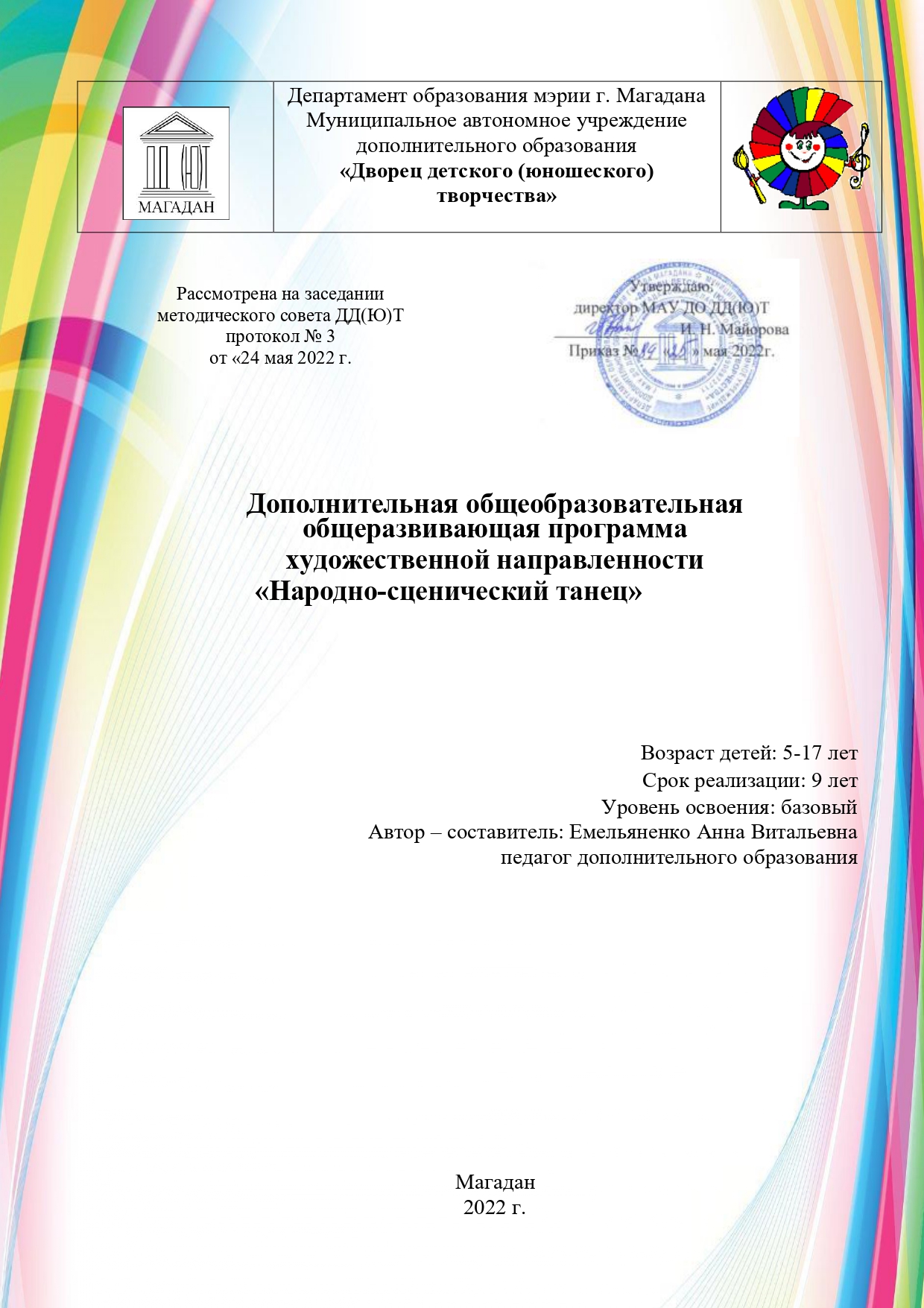 ОглавлениеПояснительная запискаВведение. Занятия хореографией занимает важное место в воспитании и обучении детей школьного возраста, являются наиболее эффективной формой художественно-эстетического развития личности ребенка, так как способствует раскрепощению детей, стимулирует их творческое общение, активизирует развитие восприятия, внимания, памяти, воображения, воли. Дополнительная общеобразовательная общеразвивающая программа «Народно-сценический танец» разработана с учетом современных нормативных документов: Федеральный Закон от 29.12.2012г. № 273-ФЗ «Об образовании в Российской Федерации» (далее – ФЗ);Федеральный закон РФ от 24.07.1998 № 124-ФЗ «Об основных гарантиях прав ребенка в Российской Федерации»;Стратегия развития воспитания в РФ на период до 2025 года (распоряжение Правительства РФ от 29 мая 2015 г. № 996-р);Постановление Главного государственного санитарного врача РФ от 28.09.2020 N 28 "Об утверждении санитарных правил СП 2.4.3648-20 "Санитарно-эпидемиологические требования к организациям воспитания и обучения, отдыха и оздоровления детей и молодежи";Постановление Главного государственного санитарного врача РФ от 28.01.2021 № 2 «Об утверждении санитарных правил и норм СанПиН 1.2.3685- 21 «Гигиенические нормативы и требования к обеспечению безопасности и (или) безвредности для человека факторов среды обитания» (рзд.VI. Гигиенические нормативы по устройству, содержанию и режиму работы организаций воспитания и обучения, отдыха и оздоровления детей и молодежи»);Паспорт федерального проекта "Успех каждого ребенка" (утвержден на заседании проектного комитета по национальному проекту "Образование" 07 декабря 2018 г., протокол № 3);Приказ Министерства просвещения Российской Федерации от 09.11.2018 г. № 196 «Об утверждении Порядка организации и осуществления образовательной деятельности по дополнительным общеобразовательным программам» (далее – Порядок);Приказ Министерства просвещения Российской Федерации от 03.09.2019 № 467 «Об утверждении Целевой модели развития региональных систем дополнительного образования детей» (далее- Целевая модель);Приказ Министерства образования и науки Российской Федерации от 23.08.2017 г. № 816 «Об утверждении Порядка применения организациями, осуществляющими образовательную деятельность, электронного обучения, дистанционных образовательных технологий при реализации образовательных программ»;Приказ Министерства труда и социальной защиты Российской Федерации от 05.05.2018 № 298 "Об утверждении профессионального стандарта "Педагог дополнительного образования детей и взрослых";Приказ Министерства просвещения Российской Федерации от 13.03.2019 № 114 «Об утверждении показателей, характеризующих общие критерии оценки качества условий осуществления образовательной деятельности организациями, осуществляющими образовательную деятельность по основным общеобразовательным программам, образовательным программам среднего профессионального образования, основным программам профессионального обучения, дополнительным общеобразовательным программам».Данная образовательная программа разработана с учётом современных образовательных технологий, отражающихся в дидактических принципах, формах и методах обучения, методах контроля и управления образовательным процессом, средствах обучения.Программа имеет художественную направленность. Содержание программы направлено на приобщение детей к хореографическому искусству, на эстетическое  воспитание учащихся, на приобретение основ исполнения народного танца, а также на воспитание нравственно-эстетического отношения к танцевальной культуре народов мира.Актуальность программы состоит в том, что она способствует развитию личности, готовой к творческой деятельности в любой области.Реализация программы способствует сохранению национально-культурных традиций, которые являются источником формирования  морально-этических норм и связывают народ с историческими корнями.Педагогическая целесообразность обусловлена важностью использования познавательных и воспитательных возможностей хореографических занятий, формирующих у обучающихся   творческие способности, чувство прекрасного, эстетический вкус, нравственность.Занятия танцами развивает у детей чувство ритма, координацию движений, танцевальную выразительность. Программа формирует любовь к танцу, музыке открывает детям путь к творчеству, развивает их фантазию и художественные возможности.Новизна программы состоит в личностно ориентированном обучении.Задача педагога дополнительного образования состоит не в максимальном ускорении развития творческих способностей ребенка, а прежде всего в том, чтобы создать каждому ребенку все условия для наиболее полного раскрытия  и реализации способностей.Способствуя формированию культурно-нравственных ценностей детей, творческих умений и навыков,Отличительные особенности программы заключаются в учебном материале, подобранном с учетом компетентностного подхода в системе дополнительного образования; увеличения объема учебных часов; включение в учебный план дополнительных тем по хореографии для возможности углубленного изучения народно-сценического танца.Категория обучающихся. Программа рассчитана на обучающихся в возрасте 5-12лет и разделяет ее на 2 этапа:Подготовительный (5-7 лет) - 2 года обучения;Основной (8-11 лет) – 5 лет обучения;Творческий (12-17 лет) – 2 года обученияНа обучение принимаются все желающие без предъявления требований к уровню предварительной подготовки, не имеющие противопоказания по состоянию здоровью.Рекомендуемое количество учащихся в группе не более 15 человек. Состав группы формируется из учащихся разного возраста. Распределение учебных часов по этапам и годам обученияРежим занятийЦель программы – развитие танцевально-исполнительских и художественно-эстетических способностей учащихся на основе приобретенного ими комплекса знаний, умений, навыков.Задачи программы:Обучающие:обучать основам народного танца,развивать танцевальной координации;обучать виртуозности исполнения;обучать выразительному исполнению и эмоциональной раскрепощённой в танцевальной практике;Развивающие:развивать физической выносливости;развивать умения танцевать в группе;развивать сценического артистизма;развивать дисциплинированности;формировать волевых качеств.Воспитывающие:воспитать интерес к искусству хореографии;воспитать у обучающихся личностные качества для достижения успеха  в учебе;воспитать чувства коллективизма и взаимопомощи;сформировать стабильный интерес на продолжение обучения.I ЭТАП ОБУЧЕНИЯУчебный план                          1 год обученияСОДЕРЖАНИЕ                            УЧЕБНОГО ПЛАНА                                 1 года обученияТема. Вводное занятие Теория. Ознакомление с правилами ТБ.Правила хореографического этикета (общие правила, требования к внешнему виду, правила поведения в хореографическом классе).Практика. Коммуникативные игрыРаздел 1. Элементы музыкальной грамотностиТема 1.1. Звуки вокруг нас.Теория. Понятия: музыкальный и шумовой звук.Практика. Прослушивание звуков разного характера и темпа: звук воды, звуки птиц, звук, звуки животных и беседа о них. Тема 1.2.Выразительные средства музыки (темп, динамика, ритм, лад)Теория. Понятие «темп», ритм, лад, «ритмический рисунок». Различие быстрого и медленного темпа в музыке.Практика. Выполнение простых ритмических рисунков (притопы, прихлопы). Упражнения на определение динамики в музыке. Ритмические упражнения на определение сильной доли в музыкеТема 1.3. Игры на развитие музыкального слухаПрактика. Игра «Скорости»Тема 1.4. Музыкальные жанрыТеория. Знакомство с музыкальными жанрами «песня», «танец», «марш».Практика. Упражнение на умение определять музыкальные жанрыТема 1.5. Игры на воображениеПрактика. «Игра на развитие эмоционального развития»Тема 1.6. 2-х частная форма музыкального произведенияТеория. Знакомство с 2-х частной формой музыкального произведенияПрактика. Упражнение с использованием 2-х частной формой музыкального произведенияТема 1.7.Музыкально-ритмические игрыПрактика. «Музыкальный театр»Раздел 2.Танцевальная азбука и элементы танцевальных движенийТема 2.1. Виды шагов (на месте, по кругу, по периметру)Практика. Изучение шагов: - марш по диагоналям класса и по кругу- на всей стопе-  на полупальцах;-  подскоки;-  прямой галоп;-  шаг польки;- приставной шагТема 2.2.Постановка корпуса Практика. Разучивание координации движений:-стопы плотно прижаты к полу;- колени втянуты  и соединены между собой;- ягодицы  втянуты, подобраны;- живот втянут.Тема 2.3.Упражнение на развитие координации движенийПрактика. «Цапля»; «на цыпочках»; «ласточка»; «поза дерева».Тема 2.4. Виды бега (на месте, по кругу)Практика. Изучение бега:- мелкий на полупальцах;- с высоко поднятыми коленями;- с откидыванием ног назад.Тема 2.5.Работа с танцевальным предметом в танцеТеория. Знакомство с игрушкойПрактика. Изучение комбинации с игрушкойТема 2.6. Танцевальные упражнения на развитие музыкального слухаПрактика. Упражнения по кругу:галоп, подскоки, шаг польки, приставной шаг.Раздел 3. Рисунок танцаТема 3.1.Виды построений и перестроений в танцеТеория. Понятие: «Точка зала» (хореографического класса), основные точки хореографического класса (зала). Виды построение: линия, шеренга, колонна, круг, диагональ. Практика. Упражнения на ориентировку в пространстве. Построение врассыпную и перестроения в линию, шеренгу, колонну, круг, диагональ. Тема 3.2.Интервал в танцеПрактика Отработка умения сохранять интервал. Овладение разнообразными рисунками танца.Раздел 4. Растяжка в parterreТема 4.1.Партерная гимнастикаТеория .Правила исполнения упражнений- развитие и совершенствование определенных групп мышц: стопы, гибкости тела, выворотности.Практика. Лежа на спине:- напряжение брюшных и тазобедренных мышц с
 вытягиванием ног в коленях и стопах первой прямой позиции;- поочередное сокращение стопы правой и левой ноги,
затем одновременное сокращение стоп по первой прямой позиции;-«лягушка».Сидя на полу:  - напряжение брюшных и тазобедренных мышц с
вытягиванием ног в коленях и стопах по первой позиции;- подъем - опускание правого и левого плеча поочередно,
затем вместе;- повороты головы направо и налево;- наклоны головы к правому и левому плечу, вперед и
назад, затем круговые движения головы.Раздел 5. Этюдные работы Тема 5.1. Музыкальный образ в хореографииТеория. Знакомство с музыкальными образамиПрактика. Образы в хореографии животных, сказочные образы, образы насекомых, образы птиц. Тема 5.2. Постановочная работа этюдной работыПрактика. «Пляска по-русски»; «Рисуем на песке»Итоговое занятие                                      Учебный план				    2 год обученияСОДЕРЖАНИЕ                             УЧЕБНОГО ПЛАНА				2 года обученияТема. Вводное занятие Теория. Ознакомление с правилами ТБ.Правила хореографического этикета (общие правила, требования к внешнему виду, правила поведения в хореографическом классе).Практика. Коммуникативные игра «Паровозик».Раздел 1.Элементы музыкальной грамоты Тема 1.1.Музыкально-ритмические игры.Практика. Игра «Часики»; Игра «Буратино»; Игра «Сделай так». Игра «Сели в машину».Тема 1.2.Игры на развитие воображенияПрактика. «Игра перевоплощение». «Игра на развитие эмоционального развития»Тема 1.3. Игры на развитие музыкального слухаПрактика Упражнения на развитие музыкального слуха .Игра на определение голоса товарища. Тема 1.4. Игры на развитие координации движенийПрактика Игра: « По ровненькой дорожке».Раздел 2. Танцевальная азбука и элементы танцевальных движений Тема 2.1. Шаги на месте и в продвиженииТеория Знакомство с танцевальной комбинации с использованием пройденных видов шаговПрактика Разучивание танцевальной комбинации.Тема 2.2. Музыкально-ритмические упражнения на определение темпа, динамики,  характера, лада в музыке.Практика. Двигаться в темпе исполняемого произведения; ускоряться и замедляться в течении музыки. Упражнение «с песенкой по лесенке». Упражнения для рук: «крылья бабочки». Определение на слух мажора и минораТема 2.3. Позиции ногПрактика. Постановка ног:- первая позиция;-вторая позиция;-третья позиция;-четвертая позиция;-пятая позиция.Танцевальная комбинация с использованием позиций ногТема 2.4. Позиции и положения рукПрактика. Положения рук:- руки в подготовительном положении;- руки на поясе.Позиции рук:-руки в первой позиции;-руки во второй позиции;-руки в третьей позиции.Тема 2.5. Пластика рук в хореографииТеория. Знакомство с пластикой рукПрактика. Импровизация с использованием пластикой рук. Импровизация в парах «зеркало» с использованием пластикой рукТема 2.6. Работа с танцевальным предметом в танцеТеория. Знакомство с платкомПрактика. Изучение комбинации с использованием танцевального предметаТема 2.7. Танцевальные упражнения на развитие музыкального слухаПрактика. Танцевальные движения под музыку на середине залапритопов:- простой;- двойной;-тройной.хлопков:- в ладоши простые;- в ритмическом рисунке;- в парах с партнером.Раздел 3. Рисунок танцаТема 3.1.Задания на развитие ориентировки в пространстве хореографического классаПрактика. Упражнения на ориентировку в пространстве. Построение врассыпную и перестроения в колонну, звездочку, клин, восьмерка, улитка, ворота.Тема 3.2.Одноплановый и многоплановый рисунокПрактика. Понятие однопланового рисунка от многопланового. Виды одноплановых и многоплановых рисунков. Овладение разнообразными рисунками танца.Раздел 4. Растяжка в parterreТема 4.1.Партерная гимнастикаТеория. Правила исполнения упражнений- развитие и совершенствование определенных групп мышц: стопы, гибкости тела, выворотности.Практика. Лежа на спине:- напряжение брюшных и тазобедренных мышц с
 вытягиванием ног в коленях и стопах первой прямой позиции;- поочередное сокращение стопы правой и левой ноги,
затем одновременное сокращение стоп по первой прямой позиции;-«лягушка».Сидя на полу:  - напряжение брюшных и тазобедренных мышц с
вытягиванием ног в коленях и стопах по первой позиции;- подъем - опускание правого и левого плеча поочередно,
затем вместе;- повороты головы направо и налево;- наклоны головы к правому и левому плечу, вперед и
назад, затем круговые движения головы.Раздел 4. Этюдные работы Тема 4.1. Постановочная работа этюдной работыТеория. Подбор музыкального материалаПрактика. «Гарри Поттер»; «Змейка»; «Пляска по-русски»; «Колобок»; «Хоровод цветов»Раздел 5. Концертно-сценическая деятельность Тема 5.1. Постановочная и репетиционная работа танцаПрактика. Подготовка выступлений (3-4 в год), участие в массовых мероприятиях ДД(Ю)Т.Итоговое занятиеПланируемые результаты I этапа обученияК концу этапа дети должны знать:- правила хореографического этикета;- основные музыкальные понятия: «жанр музыки», «характер музыки», «темп», «динамика», «сильная и слабая доли», «вступление»;- позиции ног, рук;- названия простых танцевальных движений и упражнений партерной гимнастики.уметь:- различать характер, темп музыкального произведения;- определять на слух характер музыки и двигаться в соответствии со сменой музыкального произведения;- ориентироваться в пространстве хореографического класса при выполнении танцевальных и ритмических упражнений;- начинать выполнять движение сразу после вступления;- определять выразительные средства музыки (характер, темп, ритм, динамику);- наблюдать, анализировать, сравнивать, выделять характерные признаки музыкального произведения- уметь свободно и правильно держать корпус, голову в тех или иных позах.                                     II ЭТАП ОБУЧЕНИЯУчебный план                            3 год обученияСОДЕРЖАНИЕ                              УЧЕБНОГО ПЛАНА				   3 года обученияТема. Вводное занятиеТеория. Ознакомление детей с историей появления русского народного танца, его особенностями, разнообразием и красотой. Формирование устойчивого интереса к народно-сценическому танцу. Сохранение и совершенствование традиций русского народного танца.Практика. Разучивание более сложного танцевального поклона в характере народного танца. Разминка под народную музыку.Раздел 1. Preparation Тема 1.1. Port de brasТеория. Знакомство с понятием «preparation».Практика. Группа упражнений, развивающая гибкость тела, плавность и мягкость рук и координацию движений:- I portdebras руки в подготовительном положении;- II portdebras руки поднимаются в I и правая рука – III, левая рука – II позицииРаздел 2. Экзерсис у станкаТема 2.1.ReleveТеория. Понятие: «Releve».Изучение основных положений releve у станкаПрактика. Подъем на полупальцы по позициям ног: I, II, III, V лицом к станку, затем подъем опорной ноги на полупальцы, работающая нога на cou-de-pied.Тема 2.2. Маленькие и большие приседания.Теория. Понятие «приседания», для чего они служат. Правильность исполнения полных и неполных приседаний.Практика. Изучение полуприседаний и полных приседаний по позициям ног: I, II, III, IV, V.Тема 2.3. Упражнения c ненапряженной стопой	Теория. Ознакомление с правилами упражнения «носок-каблук» и отличие его от классического «battement tendu»Практика. Отведение и приведение работающей ноги на носок и каблук по позициям ног: I, II, III, V.Раздел 3. Растяжка в parterreТема 3.1.Растяжка в parterreТеория. Правила исполнения упражнений:- складочка;- бабочка;- подготовка к продольному и поперечному шпагату;- березкаПрактика. Изучение упражнений в parterre:- складочка;- бабочка;- подготовка к продольному и поперечному шпагату;- березкаТема 3.2. Растяжка на станкеТеория. Изучение упражнений на станкеПрактика. Освоение упражнений у станка:-наклон к рабочей ноге. Plie- grandplie;- рабочая нога перпендикулярна станку, руки достают до пола (правая и левая нога чередуются);-battement developpe через passe.Раздел 4. Вращения Тема 4.1. Вращения по диагоналям классаТеория. Понятие «точка угла». Овладение координацией тела с взаимодействием диагоналей класса.Практика. Освоение вращений в медленном темпе:-«chaine»;-вращения с сокращеннойстопой;-вращение с припаданиями.Раздел 5. Народный танецТема 5.1. Истоки народного танцаТеория. Понятие «народный танец». Откуда зарождался народный танец? Чем отличается народный танец от классического танца? Познание обычаев народов:русский танец;украинский танец;белорусский танец;татарский танец;цыганский танец.Практика. Прослушивание народных музыкальных произведений. Наглядный показ видео-материала народных танцев, костюмов.Раздел 6. Этюды Тема 6.1. Этюды малых форм в характере русского танца.Теория: Понятие «этюд». Различие орнаментальных и тематических этюдов.Практика. Изучаемый танец – русский. Обучение основам положений рук в русском танце. Освоение характера, темпа музыкального произведения.Раздел 7. Классический танец Тема 7.1. Port de bras III; Экзерсис у станка: demi-plie, battement tendu, battement tendu jete.Теория: Изучение port de bras III. Правильность исполнения упражнений у станка лицом к палкеПрактика: Разучивание port bras III, demi plie, battement tendu, battement tendu jete.Раздел 8. Концертно-сценическая деятельность Тема 8.1. Постановочная и репетиционная работаПрактика. Подготовка выступлений (3-4 в год), участие в массовых мероприятиях ДД(Ю)Т.Итоговое занятиеУчебный план4 год обученияСОДЕРЖАНИЕ                             УЧЕБНОГО ПЛАНА				 4 года обученияТема. Вводное занятие Теория. Дальнейшее усовершенствование техники танца. Знакомство с особенностями стиля и характера русских и украинских танцев. Практика. Разучивание более сложного танцевального поклона в характере народного танца. Разминка под народную музыку.Раздел 1. Preparation Тема 1.1. Мини-музыкальное произведение на 2 такта.Практика. Изучение танцевального preparation у станка, держась одной рукой за станок.Раздел 2. Экзерсис у станка Тема 2.1.Маленькие броскиТеория. Понятие упражнения: «маленькие броски». Отличие маленьких бросков от battement tendu jete.Практика. Проработка  упражнения «маленькие броски» неполным крестом:-вперед;-в сторону;-назад.Тема 2.2. Круг ногой по полуТеория. Развитие и правила овладения круга ногой по полу.Практика. Проучиваем лицом к станку по I поз. ног., руки в положении на поясе.Тема 2.3. Flic-flacТеория. Понятие упражнения: «маленькие броски».Практика. Проработка  упражнения «маленькие броски» неполным крестом:-вперед;-в сторону;- назад.Раздел 3. Растяжка в parterreТема 3.1.Растяжка в parterreТеория. Правила исполнения упражнений в парах:- подготовка к шпагату;- бабочка в парах;- лягушка в парах- Практика. Изучение парных упражнений в parterre:- подготовка к шпагату;- бабочка в парах;- лягушка в парахТема 3.2. Растяжка на станкеПрактика. Освоение упражнений у станка:-подъем ноги назад;-подъем ноги вперед;-подъем ноги в сторону.Раздел 4. Вращения Тема 4.1. Вращения по диагоналям классаПрактика. Вращения усложняютсяускоренным темпом.Раздел 5. Народный танецТема 5.1. Упражнения на середине залаТеория. Изучение техники упражнений на середине зала и для чего они служат.Практика. Овладение основных упражнений на середине зала.Припадания:- припадания по 5 позиции впродвижении	в	сторону,вперед, с отходом назад, подиагонали.«Веревочка»:-подготовка к «веревочке» (на высоких полупальцах);-«косыночка»;-простая «веревочка».«Молоточки» простые.«Моталочка»	в	сочетании	с движениями рук.«Гармошечка»:-«лесенка.«Ковырялочка»:-с отскоком и броском ноги на 30 градусов;Дробные движения:-двойные притопы;-тройные притопы;-притопы в продвижении;-«трилистник» с притопом;-«ключ» простой.Раздел 6. ЭтюдыТема 6.1. Этюды малых форм в характере украинского танца.Теория: Отличие русского танца от украинского танца.Практика. Изучаемый танец – украинский. Обучение основам положений рук в украинском танце. Освоение характера, темпа музыкального произведения.Раздел 7. Классический танецТема 7.1. Экзерсис у станка: rond de jambe par terre; battement fondu; petit battement.Теория:  Правильность исполнения упражнений у станка лицом к палкеПрактика: Разучивание rond de jambe par terre; battement fondu; petit battement.Раздел 8 . Концертно-сценическая деятельность Тема 8.1. Постановочная и репетиционная работаПрактика. Подготовка выступлений (3-4 в год), участие в массовых мероприятиях ДД(Ю)Т.Итоговое занятиеУчебный план                                                5 год обученияСОДЕРЖАНИЕ                             УЧЕБНОГО ПЛАНА				5 года обученияТема. Вводное занятие Теория. Ускорение темпа и усложнение ритмического рисунка, увеличение количества упражнений и комбинаций, тренирующих технику танца.Практика. Разучивание танцевального поклона в характере украинского танца. Разминка под народную музыку.Раздел 1. PreparationТема 1.1. Более сложный танцевальный preparation.Практика. Изучение танцевального preparation у станка, держась одной рукой за станок. Взаимодействие ног и рук в preparation/Раздел 2. Экзерсис у станка Тема 2.1.КаблучныеТеория. Понятие упражнения: «каблучные». Для чего они служат.Практика. Освоение упражнения «каблучные» неполным крестом:-вперед;-в сторону;-назад.Тема 2.2. Подготовка к веревочкеТеория. Для чего служит «подготовка к веревочке» и чем отличается от «веревочки».Практика. Проучивание подготовки к веревочке лицом к станку, из 3 позиции ног, с переводом работающей ноги назад и вперёд. Тема 2.3. Раскрывание ноги на 45 градусовТеория. Правила освоение упражнения «раскрывание ноги на 45 градусов.Практика. Проучиваем одной рукой за станок, 3 позиция ног. Корпус максимально подтянут, бедра выворотные.Тема 2.4. Большие броскиТеория. В чем заключается данное упражнения. Для чего оно служит. Правильность его исполнения.Практика. Освоение упражнения «большие броски» неполным крестом:-вперед;-в сторону;-назад.Раздел 3. Растяжка в parterreТема 3.1. Растяжка на станкеПрактика. Освоение упражнений у станка:-перевернутая растяжка спины;-наклон к одной ноге;-бабочка у стены;Раздел 4. Вращения Тема 4.1. Вращения на середине залаТеория. Понятие «апломб». Правила освоения вращений на середине зала.Практика. В медленном темпе:-«пируэты»;-«обертас»;Раздел 5. Народный танец. Тема 5.1. Упражнения на середине залаПрактика. Изучение основных упражнений на середине зала.Дробные движения:тройные притопы с акцентированным подъемом колена (вразличных ритмических рисунках, темпах, в сочетании с мелкимипереступаниями);«горошек мелкий» — заключительный, с притопами в конце,перескок заключительный;второй и третий ключРаздел 6. Этюды Тема 6.1. Этюды малых форм в характере белорусского танца.Теория: Отличие русского, украинского танца от белорусского танца.Практика. Изучаемый танец – белорусский. Обучение основам положений рук в белорусском танце. Освоение характера, темпа музыкального произведения.Раздел 7. Классический танец Тема 7.1. Экзерсис у станка: battement frappe, adagio, grand battement .Теория:  Правильность исполнения упражнений у станка, держась одной рукой за станокПрактика: Разучиваниеbattement frappe, adagio, grand battement .Раздел 8. Концертно-сценическая деятельность Тема 8.1. Постановочная и репетиционная работаПрактика. Подготовка выступлений (3-4 в год), участие в массовых мероприятиях ДД(Ю)Т.Итоговое занятие                                               Учебный план6 год обученияСОДЕРЖАНИЕ                              УЧЕБНОГО ПЛАНА				 6 года обученияТема. Вводное занятие Теория. Развитие навыков самостоятельной работы над исполнительским заданием, самостоятельное создание этюдов. Овладение всеми художественными средствами характерного танца (характер, выразительность, манера, стиль).Практика. Разучивание танцевального поклона в характере белорусского танца. Разминка под народную музыку.Раздел 1. Preparation Тема 1.1. Более сложный танцевальный preparation.Практика.Preparation усложняется ритмическим рисунком.Раздел 2. Экзерсис у станка Тема 2.1.Комплекс упражнений у станкаПрактика. Упражнения усложняются сменой ракурсов, уровней, ритмического рисунка, связующими движениями.Раздел3. Вращения Тема 3.1. Вращения на середине залаПрактика. В быстром темпе:-«пируэты»;-«обертас»Раздел 4Народный танецТема 4 .1. Упражнения на середине залаТеория. Изучение техники упражнений на середине зала и для чего они служат.Практика. Овладение основных упражнений на середине зала.Припадания:- припадания по 5 позиции впродвижении в сторону,вперед, с отходом назад«Веревочка»:-подготовка к «веревочке» (на высоких полупальцах);-«косыночка»;-простая «веревочка».«Молоточки» простые.«Моталочка»	в	сочетании	с движениями рук.«Гармошечка»: «Ковырялочка»:-с отскоком и броском ноги на 30 градусов;Дробные движения:-двойные притопы;-тройные притопы;-притопы в продвижении;-«трилистник» с притопом;-«ключ» простой.Раздел 5. Этюды Тема 5.1. Этюды малых форм в характере татарского танца.Теория: Отличие русского, украинского,  белорусского танца от татарского.Практика. Изучаемый танец – татарского. Обучение основам положений рук в татарского танце. Освоение характера, темпа музыкального произведения.Раздел 6. Классический танец Тема 6.1. Комплекс упражнений у станкаПрактика: Изучение упражнений у станка со сменой ритмического рисункаРаздел 7. Концертно-сценическая деятельность Тема 7.1. Постановочная и репетиционная работаПрактика. Подготовка выступлений (3-4 в год), участие в массовых мероприятиях ДД(Ю)Т.Итоговое занятиеУчебный план7 год обученияСОДЕРЖАНИЕ                             УЧЕБНОГО ПЛАНА				7 года обученияТема. Вводное занятие Теория. Освоение более сложных элементов народно-сценического танца, раскрытие национального характера и манеры исполнения, освоение танцевальных элементов в образных танцах. 
Практика. Разучивание танцевального поклона в характере татарского танца. Разминка под народную музыку.Раздел 1. Экзерсис у станка Тема 1.1. Комплекс упражнений у станкаПрактика. Усложняется комплекс упражнений более быстрым темпом.Раздел 2. Народный танец Тема 2.1. Упражнения на середине залаПрактика. Изучение основных упражнений на середине зала.Дробные движения:«ключ» дробный, сложный в повороте;«сбивка» с «ковырялочкой» в повороте;дробь в продвижении с двойной «отбивкой» правой ногой и кругом сокончанием сзади, аналогично с левой ноги.Раздел3. Вращения Тема 3.1. Вращения на середине залаПрактика. Усложнение упражнений в быстром темпе:- сочетания вращений plie-retere с вращением plie-каблучки (с выходом на двойное вращение на каблучках);-  двойное и тройное («скоростное») shaine в качестве концовки того или иного вращения;-  вращение на одной ноге с открытой в сторону другой на 45 градусов, подъем сокращен;вращение на одной ноге с открытой в сторону другой на 90градусов;вращения с использованием движений из национальных танцев.Раздел 4. Этюды  Тема 4.1. Этюды малых форм в характере татарского танца.Теория: Отличие русского, украинского, белорусского, татарского от цыганского.Практика. Изучаемый танец – цыганского. Обучение основам положений рук в цыганском танце. Освоение характера, темпа музыкального произведения.Раздел 5. Классический танец  Тема 5.1. Комплекс упражнений у станкаПрактика: Изучение упражнений у станка со сменой ракурсов и связующих двжиений.Раздел 6. Концертно-сценическая деятельность  Тема 1.1. Постановочная и репетиционная работаПрактика. Подготовка выступлений (3-4 в год), участие в массовых мероприятиях ДД(Ю)Т.Итоговое занятиеПланируемые результаты II этапа обученияК концу этапа дети Будут знать и будут уметь:- исполнять комплекс упражнений у станка и на середине;- передавать характер танцев;- показывать манеру исполнения танцевальных номеров;- учитывая степень повышенной сложности изучаемого материала, правильно распределять силы во время исполнения танцевальных композиций, продолжать развивать физическую выносливость;- уметь сочинять короткие танцевальные композиции;- уметь свободно и правильно держать корпус, голову в тех или иных позахПолучат развитие такие качества, как терпение, аккуратность, инициативность. Обучающиеся приобретут  опыт выступлений, общения со сверстниками в коллективеУчебный план III этапа (творческий)СОДЕРЖАНИЕ                                         УЧЕБНОГО ПЛАНА                                    8 года обученияТема. Вводное занятиеТеория. Изучение хореографии различных народов. Работа над выразительностью и выражением творческой индивидуальности учащихся. Изучение сольных номеров, сюжетных танцевальных композиций. Умение передавать образы, характер и краски той или иной народности.Практика. Разминка под народную музыку.Раздел 1. Экзерсис у станка в характере национальных танцевТема 1.1. Комплекс упражнений у станка в характере  русского, украинского ,белорусского , татарского танцаТеория. Отличие национальностей в экзерсисе у станка. Практика. Последовательность упражнений у палки:приседания и полные приседания в характере русского танца;носок-каблук в характере татарского танца;маленькие броски в характере украинского танца;круг ногой по полу или по воздуху в характере русского танца;каблучные в характере белорусского танца;flic-flac в характере русского танца;дроби в характере татарского танца;подготовка к веревочке в характере украинского танца;раскрывание ноги на 90 градусов в характере русского танца;большие броски в характере белорусского танца.Раздел 2. Вращения  Тема 2.1. Вращения по кругу, по диагоналям класса, на середине зала.Практика. Вращения на середине зала:двойное и тройное (скоростное) shaine в качестве  концовки того или иного вращения;Вращения на одной ноге с открытой в сторону на 45 градусов;Вращения с использованием движений из национальных танцев.Вращения по кругу:Подскоки, вращения за один шаг;маленькие «блинчики», поворот за один шаг;большие «блинчики» аналогично;Вращения с использованием движений из национальных танцев.Вращения по диагоналям класса:Бег с выбрасыванием  правой ноги вперед;Дробные выстукивание в повороте в соединении с шагом-каблуком;Большой «блинчик» в сочетании с shainne.Раздел 3.  Классический танец  Тема 3.1. Комплекс упражнений у станкаПрактика: Владение упражнений у станка со сменой ракурсов и связующих движений.Тема 3.2. Упражнения на середине зала:Adagio маленькое и большоеЭкзерсис на середине залаПрыжки по I, II, III, IV поз. с использованием связующих движений и сменой ракурсовВращения по точкам зала:Tours chainesGlissade soutenuTour из 2 позиции en dehors и en dedansВращения на середине зала:SoutenuTours degageРаздел 4. Этюды Тема 4.1. Этюды больших форм в характере молдавского и греческого..Теория: Отличие всех изученных национальностей от молдавского и греческого танца.Практика. Изучаемый танец – молдавский, греческий. Обучение основам положений рук в молдавском и греческом танце. Освоение характера, темпа музыкального произведения.Раздел 5. Концертно-сценическая деятельность  Тема 5.1. Постановочная и репетиционная работаПрактика. Подготовка выступлений (3-4 в год), участие в массовых мероприятиях ДД(Ю)Т.Итоговое занятиеУчебный план9 год обученияСОДЕРЖАНИЕ                                 УЧЕБНОГО ПЛАНА9 года обученияТема. Вводное занятие Теория. Умение разбираться в основных направлениях и тенденциях развитиянационального танца. Привитие навыков самостоятельной работы с пройденным материалом.Практика. Разминка под народную музыку.Раздел 1. Экзерсис у станка в характере национальных танцев Тема 1.1. Комплекс упражнений у станка в характере  русского, украинского , белорусского , татарского, молдавского, греческого, итальянского, цыганского, испанского танца.Теория. Отличие национальностей в экзерсисе у станка. Практика. Последовательность упражнений у палки:приседания и полные приседания в характере испанского танца;носок-каблук в характере белорусского танца;маленькие броски в характере итальянского танца;круг ногой по полу или по воздуху в характере татарского танца;каблучные в характере молдавского танца;flic-flac в характере русского танца;дроби в характере украинского танца;подготовка к веревочке в характере русского танца;раскрывание ноги на 90 градусов в характере греческого танца;большие броски в характере цыганского танца.Раздел 2. Вращения Тема 2.1. Вращения по кругу, по диагоналям класса, на середине зала.Практика. Вращения усложняются быстрым темпом.Раздел 3.  Классический танец (86 часов) Тема 3.1. Комплекс упражнений у станкаПрактика: Владение упражнений у станка со сменой ракурсов и связующих движений.Раздел 4. Этюды Тема 4.1. Этюды больших форм в характере итальянского, цыганского, испанского танцаТеория:  Отличие всех изученных национальностей от итальянского, цыганского, испанского танца.Практика. Изучаемый танец – итальянский, цыганский и испанский танец. Обучение основам положений рук в итальянском, цыганском, испанском танце. Освоение характера, темпа музыкального произведения.Раздел 5. Концертно-сценическая деятельность  Тема 5.1. Постановочная и репетиционная работаПрактика. Подготовка выступлений (3-4 в год), участие в массовых мероприятиях ДД(Ю)Т.Итоговое занятие. Планируемые результаты III этапа обучения:	По итогам освоения образовательной программы учащиеся:будут знать:элементы и основные комбинации национального танца;средства в создании образа хореографии;принципы взаимодействия музыкальных и хореографических форм.Будут уметь:исполнять на сцене различные виды народно-сценического танца, произведения учебного хореографического репертуара;исполнять национальные танцы на разных сценических площадках;распределять сценическую площадку, чувствовать ансамбль, сохранять рисунок при исполнение национального танца;определять выразительные средства музыки (характер, темп, ритм, динамику)наблюдать, анализировать, сравнивать, выделять характерные признаки музыкального произведенияуметь свободно и правильно держать корпус, голову в тех или иных позахПолучат развитие такие качества, как терпение, аккуратность, инициативность. Обучающиеся приобретут  опыт выступлений, общения со сверстниками в коллективе.                                    Формы контроляПрограмма предусматривает три вида аттестации обучающихся. Предварительная (вводная) аттестация, проводится в целях выяснения уровня готовности ребенка и выявления его индивидуальных особенностей (интересов, первичных умений и навыков, мотивации для занятия и т.д.). Проводится в начале учебного года в форме наблюдения и беседы, анкетирование на выяснение мотивов занятия хореографией.Текущая аттестация, проводится в целях оценки качества усвоения учащимися содержания отдельных разделов образовательной программы и проводится по полугодиям в форме беседы, анализа выполнения практических заданий.Промежуточная аттестация, проводится в целях оценки степени и уровня усвоения учащимися образовательной программы в целом и проводится в конце учебного года в форме контрольного урок, анализа концертных выступлений. Достижения учащихся оцениваются безотметочным способом. Оценке подлежатзнания основ музыкальной грамоты; основ хореографического искусства; принципов взаимодействия музыки и танца;умения и навыки самостоятельно исполнять ритмические упражнения; уровень исполнения танцевальных движений, комбинаций и композиций; соблюдение требований к безопасности при выполнении танцевальных движений;личностные результаты:способность к самооценке; уровень социально ценных личностных и нравственных качеств: трудолюбие, организованность, добросовестное отношение к делу, инициативность, умение быстро переключать внимание, проявлять такие качества, как терпение, аккуратность, умение общаться со своими сверстниками в коллективе.Условия реализации программыКалендарный учебный графикНачало занятий первого года обучения не позднее 15 сентября .Окончание занятий  –  не позднее 31 мая.  Продолжительность учебного года составляет 36 недель для 1 года обучения (в количестве 144 учебных часов).Нерабочие и праздничные дни устанавливаются в соответствии с Постановлениями Правительства РФ.Промежуточная аттестация проводится по итогам освоения образовательной программы за 1-е полугодие  в  III  декаде декабря, за 2-е полугодие - в мае. Материально-техническое обеспечениеПомещения:учебный кабинет не менее  45 кв. м., соответствующий требованиям СанПиН 2.4.4.3172-14 утвержденных Постановлением  Главного государственного санитарного врача РФ от 04.06.2014 г. № 41 оснащенный зеркалами размером 7 м х 2 м на одной стене; балетные станки длиной не менее25 погонныхметров вдоль  трех стен, зеркала размером 7 м х 2 м на одной стене;- костюмерную, располагающую необходимым количеством костюмов для учебных занятий, репетиционного процесса, сценических выступлений;- раздельные раздевалки для переодевания мальчиков и девочек,  -душевые для обучающихся и преподавателей.Мебель:мебель для педагога (стол и стул)шкафы для хранения наглядных пособийстеллажи для хранения  материала.Музыкальные инструменты и оборудование:Костюмы для занятий: для девочек: гимнастические купальники, юбочки, белые носочки, спортивные тапочки «чешки», народные туфли.для мальчиков: белая футболка, шорты, белые носки,  спортивные тапочки «чешки», народные сапоги.Кадровое обеспечение. Программа реализуется педагогом дополнительного образования, имеющим высшее или среднее профессиональное образование, соответствующее направленности (профилю) данной программы. При реализации программы "Народно-сценический танец" необходимо планировать работу концертмейстера с учетом сложившихся традиций и методической целесообразности.                       СПИСОК ЛИТЕРАТУРЫСписок литературы для педагогов1. Богданов Г.Ф. Урок русского народного танца / Г.Ф. Богданов. - М., 1995. - С.23.2. Васильцова В.Н. Народная педагогика / В.Н. Васильцова -- М.: Школа-Пресс, 1996.3. Голейзовский К. Образы русской народной хореографии / К. Голейзовский. - М.: Искусство, 1964. - 326 с.4. Гусев Г.П. Методика преподавания народного танца: Упражнения у станка: учеб. пособие для вузов искусств и культуры / Г.П. Гусев. - М.: Гуманит. изд. центр «ВЛАДОС», 2002.5. Зацепина К. и др. Народно-сценический танец / К. Зацепина и др. - М., 1976. - 364 с.6. Народно-сценический танец. Ч. 1.: учеб.-метод. пособие для средн. спец. и высш. учеб. заведений искусств и культуры. - М.: Искусство, 1976. - 224 с.7. Тарасова Н.Б. Теория и методика преподавания народно-сценического танца: учеб. пособие / Н.Б. Тарасова. - СПб.: ИГПУ, 1996. - 264 с.8. Телегин А.А. Народно-сценический танец и методика его преподавания: учеб. пособие для студентов высших учебных заведений культуры и искусств/ А.А. Телегин. - Самара, 2005. - 229 с.9. Телегина Л.А. Народно-сценический танец: учеб.-метод. пособие / Л.А. Телегина. - Самара: Изд-во СамГПУ, 2000. - 96 с.10. Ткаченко Т. Народный танец / Т. Ткаченко. - М., 1967. - Ч.1.Список литературы для обучающихся:1. Базарова Н.П. Азбука классического танца. / Н.П. Базарова, В.П. Мей - М., 1983.2. Барышникова Т.К. Азбука хореографии. - М., 20003. Беларусский народный танец / сост. Ю.М. Чурко. - М., 1991.4. Богданов Г.Ф. Урок русского народного танца. - М., 1995.5. Бочкарева H.И. Русский народный танец: теория и методика. - Кемерово, 2006.6. Голейзовский К.Я. Образы русской народной хореографии. - М., 1964.7. Гусев Г.П. Методика преподавания народного танца (этюды). - М., 2004.8. Забылин М.М. Русский народ : его обычаи, предания, обряды. - М., 2003.9. Иноземцева Г.В. Народный танец. - М., 1971.10. Климов А.А. Основы русского народного танца. - М., 1994.Интернет ресурсыhttps://vk.com/impresariobookshttps://horeografiya.com/index.php?route=information/article&id=4_1http://www.horeograf.com/knigihttp://nbrb.ru/?p=5517\Приложение №1Методические рекомендацииНародно-сценический танец- важнейший и популярный жанр в хореографии. Народная хореография как сценическое искусство имеет свою специфику и, следовательно, свою систему воспитания и обучения. Это вид искусства, где художественной образ воплощается через музыкально организованное движение, а танцевальные упражнения воспитывают пластику тела.Первая и основная задача учебно- тренировочной работы правильная постановка корпуса, рук, ног и головы. Воспитанники смогут исполнять элементы народно-сценического танца повышенной сложности только в том случае, если будет выработаны устойчивость и координация, правильная постановка корпуса.При изучении народно-сценического танца в детском любительском коллективе необходимо следовать принципу доступности подачи танцевального материала т.е., в освоении танцевальных движении мы проходим путь от «простого к сложному». Основы методики обучения состоят в последовательном разучивании упражнений в простейших формах и затем в многократном их повторении, в постепенно усложняющихся формах, в сочетании с другими элементами, с постепенным увеличением нагрузки, нарастанием темпа, усложнением и развитием ритма.  Сложные в исполнении движения можно разбивать на отдельные элементы, затем по мере их изучения объединять их в одно движение.Процесс обучения по программе должен строиться на основе возрастных и индивидуально-психологических особенностях детей. Возрастными особенностями принято называть анатомо-физиологические и психологические особенности характера того или иного возрастного периода. Первый (подготовительный) этап обучения совпадает с возрастом 5-7 лет. У детей этого возраста восприятие целостное, память – эмоциональная, мышление – преимущественно образное (конкретно образное), поэтому танец для них на первых парах может ассоциироваться не только с музыкой, но и со словами, рисунками, бытовым жестом, элементами пантомимы. Один из видов искусства помогает восприятию другого, а их синтез дает необходимую полноту восприятия искусства в целом. В основу обучения танцевальному искусству детей младшего школьного возраста необходимо положить методику игрового проведения занятий. Но игра должна выступать как способ организации привлекательной коллективной деятельности, направленной на выработку художественно-творческих и исполнительских умений и навыков.Игру – занятие необходимо рассматривать как метод достижения намеченной педагогом цели, содержащей в себе элементы волевых усилий, упорства в исполнительском труде. Специфика обучения хореографии связана с преодолением физических нагрузок, но сами по себе физические трудности не имеют воспитательного значения, если не связаны с творчеством и эмоциями, и не сочетаются с трудом умственным. Так, действуя в игровой, воображаемой ситуации, в определенной творческой роли, ребенок как бы перешагивает рубеж своих возможностей – он становится более организованным, собранным и волевым. На занятиях  в этой группе  усложняются не только движения, но и рисунки  *начинается усвоение построения в колонны по 2 и 4 человека осваиваются переменные направления – по кругу, по диагонали, вправо, влево , появляются понятия рисунка «змейки, улитки», совершенствуется опыт детей по поводу музыкально-ритмических изменений, то есть вводятся понятия  шага  на 3\4, 4\4 даются элементы свободной и естественной пластики *начинается работа по ознакомлению со станком, проводятся первые уроки на растяжку, для мальчиков идет ознакомление с простейшими трюковыми элементами *развивается творческая активность в придумывании различных персонажей и игровых образов и их эмоционального состояния. В этой возрастной группе репертуар можно усложнить разнообразными польками, образными танцами, такими как «Журавель», «Жабка» «Колосочек» и т.д. Вводятся танцы, которые несут небольшой элемент сложности и эмоционального состояния, например – «Веселый котенок», «Грустная птичка» и т.д. У педагога для этого возраста должен быть большой арсенал различных форм игровой деятельности: творческие игры, сюжетно- ролевые игры, импровизационные игры.Костная система в младшем школьном возрасте еще окончательно не сформирована, не завершено окостенение позвоночника, грудной клетки, таза, конечностей. Позвоночник гибок и податлив, и при длительном неправильном положении тела возможно его искривление, поэтому необходимо следить за правильной осанкой и походкой.Второй основной этап обучения предполагает обучение детей в возрасте с 8-13 лет. В этом возрасте ускоряется физическое развитие ребенка. Дети в этом возрасте быстро растут, у них увеличивается скорость и сила движения, улучшается равновесие Кожно-мышечная чувствительность позволяет ученикам более точно исполнять движения, связанные со сгибанием и разгибанием корпуса, ног, рук, наклонами и поворотами головы. В этом возрасте более эффективно осваиваются движения, требующие навыков координации, пространственности, чувства равновесия, гибкости, силы и т.д. Происходят определенные изменения и в психологии. Идет процесс познания, и здесь особое значение приобретают беседы о хореографии, фольклоре, балетном театре, источниках и правилах исполнения движения и т.д.В этой группе могут быть различные переплясы, игровые танцы, танцы с более сложной лексикойОсобенности построения урока народного танцаУрок начинается с разминки, включающей упражнения в положении стоя с последовательной разработкой всех групп мышц, упражнений в начальном положении сидя и лежа и упражнений на гибкость, растяжение и расслабление. Следующая часть урока – передвижение в пространстве и отработка учебных комбинаций, составленных на пройденном материале. Далее следует изучение методики исполнения элементов эстрадного танца разных стилей и направлений: • Танцевальные этюды на пластическую выразительность тела по системе Ф. Дельсарта. • Упражнения на развитие музыкальности, слуха и ритмических способностей по системе Жака-Далькроза. • Танцевальные комбинации в стилистике танца в варьете и мюзикхолла, концертной миниатюры и антуражного танца.	Принципы подбора музыкального материала для занятий по народному танцуМузыкальное сопровождение уроков – важнейший фактор эстетического и художественного воспитания. «Музыка для танца то же, что слова для музыки. Удачный выбор мотивов так же существен для танца, как подбор слов и оборотов для красноречия…» – писал выдающийся французский хореограф и теоретик балета эпохи Просвещения Жан-Жорж НоверрПланируемый учебно-воспитательный процесс нацелен на изучение выразительной палитры движений народного танца: избавление от физических зажимов, развитие физической выносливости и творческой активности средствами свободной импровизации: расширение кругозора в стилях и течениях музыкальной культуры. Каждому периоду времени свойственна своя музыкальная культура, которая, в свою очередь способствовала рождению новых видов народного танца. Непосредственная связь хореографии с музыкой прослеживается на всём этапе освоения различных стилей народного танца, так как музыка является не только сопровождением, но и идеей самого танца. Поэтому большое внимание должно уделяться подбору музыки на первую часть урока – разминку, которая состоит из специальных упражнений на развитие музыкальности, слуха и ритмических способностей (система Жака Далькроза). В работе над учебными комбинациями, составленными на пройденном материале должно учитываться темповое соответствие и метроритмическая связь музыки и хореографии. Приложение №2Критерии оценивания по народному танцуПриложение №3Памятка для родителей«Зачем ребенку нужна хореография»?Детская хореография и ритмика развивает музыкальные и танцевальные способности малыша. На занятиях детской хореографией и ритмикой самым маленькими детям прививают умение грациозно и красиво двигаться. На уроках детской хореографии и ритмической гимнастики помимо общего оздоровительного эффекта малыши чувствуют себя сильными, уверенными в себе, красивыми, и это создает чувство внутренней свободы и благоприятно сказывается на состоянии организма ребенка в целом. Хореография для детей, как и детская ритмика для малышей предполагает освоение упражнений, танцевальных движений, элементов партерной гимнастики. Хореография для детей развивает мышечное чувство, координацию движений, ловкость и точность. Детская хореография также развивают гибкость и пластичность у ребенка, детская хореография воспитывает детскую выносливость, силу, формируют правильную осанку и красивую походку малыша, а также развивает умение ориентироваться в пространстве. Благодаря занятиям детской хореографией и ритмики у детей исчезают комплексы переживаний, связанные с физическим несовершенством тела. Малыши учатся управлять своим телом. Занятия детской хореографией с детьми, и особенно ритмика для малышей обычно проводятся в игровой форме. Упражнения, охватывающие все группы мышц, носят близкие и понятные детям названия животных или имитационных действий и выполняются по ходу сюжетно-ролевой игры. Для ребенка такие занятия детской хореографией являются захватывающими, интересными и приносят массу удовольствия. На уроках детской хореографии дети постоянно упражняются, развивая навыки музыкального восприятия в единстве с выразительным движением. С помощью детской хореографии и ритмической гимнастики, разучивая игры и развивающие танцы, малыши последовательно развиваются благодаря усложнению заданий. Неоднократно повторяется выученный материал, а также закрепляя полученные на уроках детской хореографии знания, ребенок сможет применять их и в самостоятельной деятельности. Когда дети танцуют, они выплескивают весь накопившийся за день стресс и это очень важно - ведь дети тоже испытывают много негативных эмоций, не меньше, чем взрослые. Перечислим положительные результаты занятием танцами в детском саду. 1. Польза для здоровья. Ничего не даёт такую правильную нагрузку на сердце, как танцы. Хороши танцы и для мышц, сосудов и суставов. 2. Хорошая осанка. Большинство современных детей имеют сколиоз и вообще проблемы со спиной. Но если дети танцуют, об этом можно забыть. Никакой другой вид спорта так не корректирует спину и не способствует оздоровлению и выравниванию позвоночника. 3. Красивая походка. Этому можно учить с того момента, как ребенок сделал первый шаг. И если дети научаться красиво, танцевать, то красиво ходить – и подавно. 4. Танцы раскрепощают. Даже если у вас скромный и стеснительный сын или дочка – танцы снимут все барьеры и сделают его более смелым и раскрепощенным. 5.Снятие мышечных зажимов и улучшение настроения. Танцы делают ребенка более открытым и подвижным. Кроме того, когда дети танцуют, улучшается приток крови ко всем органам, в том числе к мозгу. А соответственно, поднимается настроение. 6. Развитие чувства ритма и музыкальности. Регулярные занятия танцами учат детей разбираться в ритме танцев и улучшают музыкальный слух ребенка. Дети танцуют, а параллельно учатся слушать музыку и понимать её.Приложение №3Муниципальное автономное учреждение дополнительного образования Дворец детского (юношеского) творчестваКонспект учебного занятияОбщеобразовательная (общеразвивающая) программа «Народно-сценический танец»Вид детяльности: художественныйРаздел программы: «Этюды»Тема занятия:  «Практическое освоение танцевальных элементов и комбинаций народно – сценического танца» Год обучения: 3 Возраст детей: 7-8 лет Дата проведения занятия 01.03.2022Место проведения: МАУ ДО ДД(Ю)Т, 26 каб.Отдел: музыкальный ФИО педагога: Емельяненко А.В.Магадан 2022                                           План-конспект занятияТема занятия: «Практическое освоение танцевальных элементов и комбинаций народно – сценического танца»Цель: закрепление знаний и исполнительских умений и навыков по усвоению движений женского народного танца.Задачи: I. Обучающие 1. Закрепить знания и навыки, полученные на предыдущих занятиях;2. Совершенствовать исполнение элементов народного танца.II. Развивающие 1. Развить физические данные, координацию движений;2. Развить эмоциональную выразительность в исполнении движений женского народного танца.III. Воспитательные 1. Формировать умение у учащихся работать в коллективе;2. Воспитывать уважение к друг другу, толерантность.Вид занятия: учебноеФорма организации занятия: коллективноеТип занятия: занятие повторения и обобщения полученных знанийМетоды: I.Словесные- беседаII. Наглядные- показ- использование технических средствIII. Методы практической работы- метод демонстрации и показа;- метод воспроизведения, повторения и закрепления;- метод поощрения, наблюдения и контроляПедагогические технологии и приемы: технология коллективного взаимодействия;Методическое обеспечение занятия:Дидактический материал: Для педагога: 1. Использование рисунка танцаДля учащихся: Материально-техническое оснащение: - Технические средства обучения: музыкальный проигрыватель, хореографический станок, телевизор ПЛАН И СОДЕРЖАНИЕ ЭТАПОВ ЗАНЯТИЯ                                                   Ход занятийI. Организационный этап: приглашение детей в класс и расстановка их в шахматном порядкеII. Подготовительный этап: Педагог:   Добрый день дети. Я рада вас сегодня видеть. Сегодня на занятии мы будем с вами повторять и закреплять танцевальные элементы, которые мы проходили на предыдущем занятии, но перед этим мы выполним поклон в характере русского танца, а затем с вами разогреем наш корпус у станка.Экзерсис у станка.1.Plie .Исходное положение: первая выворотная позиция ног.2.Battement tendu. Исходное положение: пятая позиция ног.3.Battement tendu jete . Исходное положение: пятая позиция ног.Основной этап.Педагог: Скажите, для чего служит экзерсис у станка? (Ответ детей: Чтобы разогреть корпус, подготовить наше тело к дальнейшей работе) - Хорошо! Давайте с вами вспомним танцевальные элементы, которые мы изучали на предыдущих занятиях (Ответ детей: ковырялочка с притопами, вращения на месте на полупальцах вокруг себя, марш с хлопками) - а теперь предлагаю их исполнить на середине зала. Середина зала: Ковырялочка с притопами;Вращения на месте на полупальцах вокруг себя;Марш с хлопками.Педагог: Предлагаю нам обратить  внимание на ошибки (педагог указывает на ошибки детей в исполнении танцевальных элементов). Теперь отработаем их под счет, затем под музыку.Педагог: Элементы мы отработали, а сейчас предлагаю их использовать в нашем изученном танце «Варенька».Этюдная работа. Закрепление используемых комбинаций в танце «Варенька»IV.Физ.минутка: Танцевальная игра Just Dance с использованием телевизораV. Заключительный этап- Молодцы, мы поработали с вами над исполнением танцевальных элементов: ковырялочка, вращения на месте на полупальцах вокруг себя и марш с хлопками. Оценка учащихся- Скажите, какую бы оценку вы дали себе за работу над ошибками? (ответы детей на вопрос, самооценивание)- На следующем занятии мы с вами поработаем на сцене и исполним наши элементы с танца «Варенька» под музыку.Давайте, скажем, друг другу спасибо и попрощаемся (поклон).VI. Самоанализ учебного занятияПедагог дополнительного образования: Емельяненко А.В.Наименования объединения: Ансамбль народного танца «Самоцветы»Общие сведенияЗанятие проводилось с детьми 7-8 лет в количестве 12 человек На данном занятии я ожидала от детей быстрого и качественного усвоенияпрактических знаний и умений по народно –сценическому танцуНа занятии были использованы следующие средства обучения:Технические средства:- специально оборудованный танцевальный класс;- хореографический станок– музыкальный центр;– телевизорТема учебного занятия - «Практическое освоение танцевальных элементов и комбинаций народно – сценического танца»Данная тема является важной частью нашей программы, т.к. основу репертуаранашего коллектива составляют народные танцы. Обоснование постановки цели учебного занятияОбразовательный аспект данного занятия заключается в том, что дети поработали надконкретными хореографическими элементами в народно-сценическом танце.Воспитательный аспект заключается в физическом воспитании,национального самосознания; эмоционального,положительного отношения к культурному многообразию.Развивающий аспект занятия в развитии физических данных учащихся;приобретении учащимися навыков; развитии творческой активности.Содержание учебного занятияСодержание занятия полностью соответствовало его целям. Данный учебныйматериал способствовал правильному и более точному выполнениютанцевальных элементов по народно – сценическому танцуЯ думаю, что содержание данного занятия поспособствовало возникновению мотивации детей к занятиям хореографией.Данный материал способствовал формированию таких знаний и умений как:- координация движений;- гибкость;- исполнительские особенности народной лексики.Тип учебного занятия – групповое занятиеСтруктура учебного занятияЗанятие выстроено поэтапно, согласно методическим требованиям кхореографическому занятию:Вводная часть (организационный момент) – 2 мин.Содержательная часть:1) Экзерсис у «станка» - 5 мин.2) Танцевальные элементы на середине зала на основе русского народного танца – 5 мин.Показ танцевальных комбинаций в исполнении танца «Варенька» – 5.Заключительная часть (подведение итогов) – 3 мин.Подведение итогов занятия:Главный этап занятия – закрепление материала. Занятие было целостным, таккак оно входит в модульную образовательную программу, поэтому все этапызанятия между собой были взаимосвязаны, то есть проходили в комплексе.Методы обученияПрименяемые методы соответствовали целям занятия:- метод демонстрации и показа (детям были показаны комплекс упражнений схарактерной лексикой народной хореографии).- метод воспроизведения, повторения и закрепления (дети воспроизводилипоказанные им движения).- метод поощрения, наблюдения и контроля (дети получали замечания илипохвалу).Данные методы обеспечивали развитие познавательной активности детей идостижение поставленной цели занятия.Общие результаты занятия- запланированный объём был выполнен;- цель занятия была реализована в полной мере;- результаты занятия: дети быстро и качественно воспроизводили комплекспредложенных упражнений, были активными и заинтересованными;- занятие считаю эффективным так как у детей вызвана мотивация к занятиямхореографией в дальнейшем.         Принципы музыкального оформления занятия:- соответствие характера движения, его темпу, ритму, стилю; - подчинение учебно-танцевального материала особенностям народной музыки, ее национальному колориту;- проведение предварительной работы педагога с музыкальным материалом;- подбор музыкальных произведений с учетом задач различных частей занятия (экзерсис у станка, экзерсис на середине зала, этюдная работа);- использование на занятии народно-сценического танца фонограмм: требования к их звучанию;- воспитание музыкального вкуса учащегося, развитие музыкальной культуры.         Дидактические материалыРисунок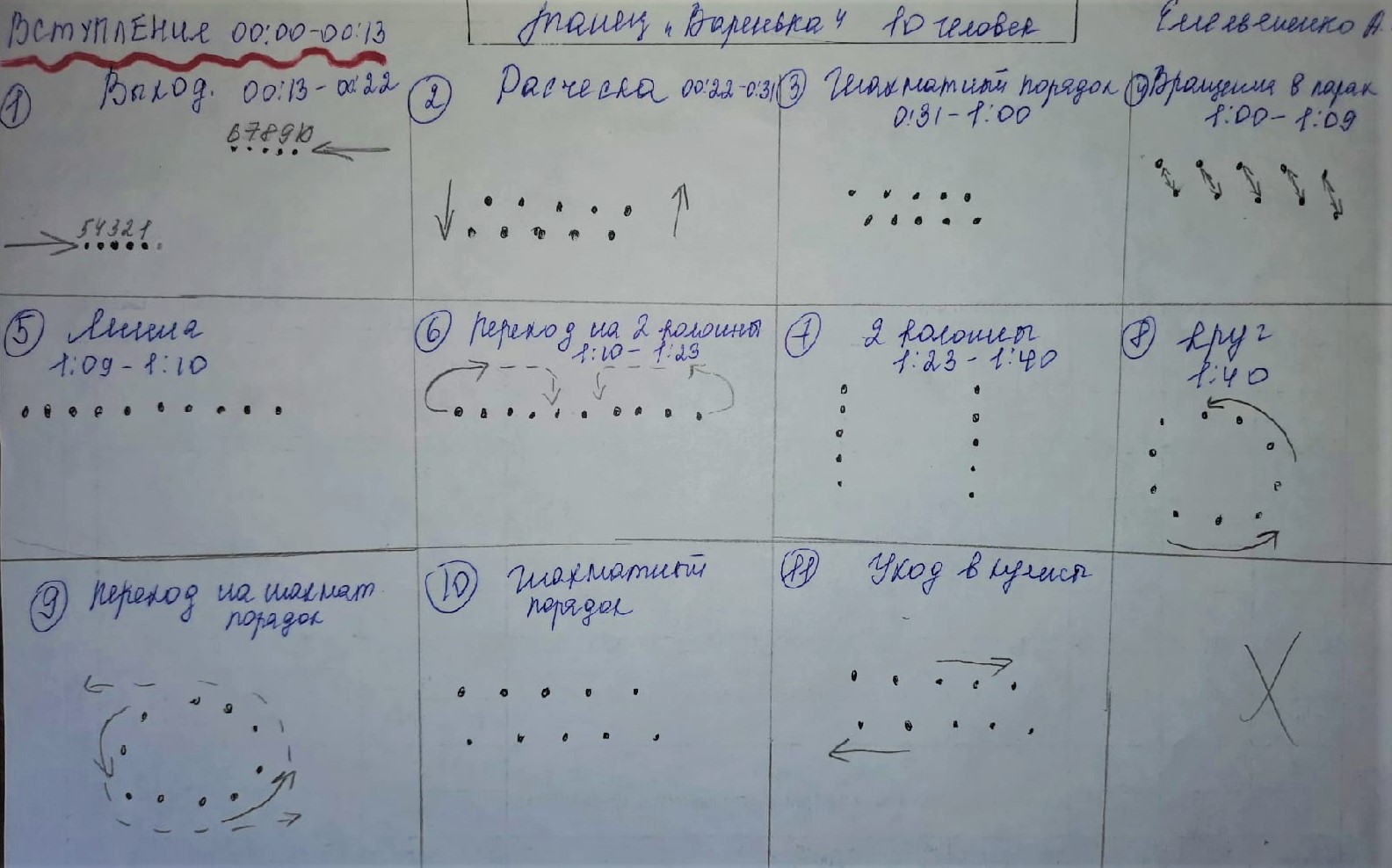 Приложение №4Муниципальное автономное учреждение дополнительного образования Дворец детского (юношеского) творчестваКонспект учебного занятияОбщеобразовательная (общеразвивающая) программа «Народно-сценический танец»Вид детяльности: художественныйРаздел программы: «Этюды»Тема занятия:  «Танцевальные элементы русского, украинского танцев: сходство и различие» и комбинаций народно – сценического танца» Год обучения: 8 Возраст детей: 12-17 лет Дата проведения занятия 09.03.2021Место проведения: МАУ ДО ДД(Ю)Т, 18 каб.Отдел: музыкальный ФИО педагога: Емельяненко А.В.Конспект открытого учебного занятия«Танцевальные элементы русского, украинского танцев: сходство и различие»Цель: выявить различия и сходства в элементах украинского и русского танцев.       2. Задачи:- обучающая – познакомить учащихся с различием и сходством элементов в русском и украинском танцев;- развивающая – способствовать развитию внимания, восприятия, памяти, интереса к народным танцам; способствовать укреплению здоровья;- воспитательная – формировать умение у учащихся работать в коллективе, воспитывать уважение к друг другу, толерантность.Условия проведения: танцевальный классОборудование: доска, картинки с национальными костюмами, 6 табличек с названиями танцевальных элементовПлан занятияАктивизация словаря:Пахаха со шлыком – мужской головной убор в украинском танце;Капор – женский головной убор в русском танце;Картуз – мужской головной убор в русском танце;Налобник – женский головной убор в русском танцеКушак – мужской поясХод занятийПриветствие Педагог:   Здравствуйте дети. На наших предыдущих занятиях мы изучали танцы разных народов. Знакомились с их особенностями и традициями, чтобы понять: как и почему исполняется то или иное танцевальное движение.   Мы уже знакомы с особенностями русского  и украинского танца, и поэтому сегодня предлагаю вам найти сходство и различие между ними.Обратите внимание на доску. Скажите, что означают эти слова? (ответ детей – танцевальные элементы) Верно. - Прошу вас посчитать слова, движения которых относятся к русскому танцу.  (ответ детей - русские: веревочка, дробь, моталочка, вращения, блинчик). Назовите их. - А теперь посчитайте слова и назовите цифру, движений, которые относятся к украинскому танцу. (ответ детей - украинские: веревочка, дробь, вращения, блинчик, голубцы,) Назовите их. -  Получается что движения «веревочка», «дробь», «вращение», «блинчик»  есть и в русском и украинском танцах. В чем же их сходство?( ответ детей - движения комбинируется между собой) - А в чем различие? (ответ детей - темп, характер). Хорошо, давайте возьмем, например веревочку русского танца и веревочку украинского танца. В чем их отличие?Показ выполнения элемента «веревочка». Чем отличаются друг от друга? (Ответ детей – веревочка в русском танце исполняется на приседании, а веревочка в украинском танце исполняется на прыжках)- Теперь предлагаю обратить внимание на костюмы, которые представлены. Чем отличается русский костюм от украинского? (ответ детей – длинной юбки, наличием верхней одежды) и Почему? ( ответ детей – в русском танце «хоровод», в украинском танце прыжковые элементы и длинные сапоги). А обувь? (ответ детей – в украинском танце используется обувь до колена, а в русском туфельки, либо кадрильки)- Теперь давайте обратим внимание на головной убор у женщин. Чем отличается головной убор русского танца от украинского? (ответ детей – в украинском танце используется венок с ленточками, ободок с маком,  а в русском танце чаще всего используется кокошник, косынка, капор, налобник, либо вместо головного убора прическа).- Хорошо, но мы с вами не поговорили о мужских костюмах, в чем же и сходство? ( ответ детей - чаще всего русский и украинский костюм используют черный низ, белый верх)- Да, действительно. Но еще схожи наличием рубах, широких штанов, ремней с пряжками, кушаков.  А обувь? (ответ детей - у мужчин очень часто используются мужские черные сапоги до колена.Какие головные уборы у мужчин? (ответ детей – в русском танце у мужчин используется картуз, папаха в казачьем танце, а в украинском танце – шляпа, меховые шапки и папахи со шлыком.Физминутка Итог занятия: - Молодцы, давайте мы еще раз повторим названия русских и украинских элементов. Оценка учащихся- Скажите, какую бы оценку вы дали себе за ответы на вопросы и почему?- На следующем занятии мы с вами разберем комбинацию украинского танца и комбинацию русского танца.Приложение №5Методические рекомендации по подготовкеи проведению занятия         При подготовке к учебному занятия необходимо учитывать: объём материала, степень его сложности, особенности группы учащихся.         При составлении плана занятия следует:- определить новый материал для изучения, ввести его в различные комбинированные задания;- составить комбинации для совершенствования накопленных знаний;- определить музыкальный материал для каждой части занятия.         При проведении занятия народно-сценического танца важно:-  целесообразно выдерживать структуру занятия в целом и соизмерять длительность отдельных частей; сохранять динамичность темпа урока, живость подачи материала, деловую атмосферу;- объяснять учащимся назначение упражнения и правила его исполнения;- равномерно распределять физическую нагрузку в течение всего занятия;-   чередовать работу различных групп мышц;- развивать внимание учащихся и осознанный контроль над работой мышц;-  воспитывать самостоятельность в выполнении учебных заданий.Требования к музыкальному оформлению занятия Музыка на занятии народно-сценического танца - важнейший фактор эстетического и художественного воспитания учащихся.КРОСВОРД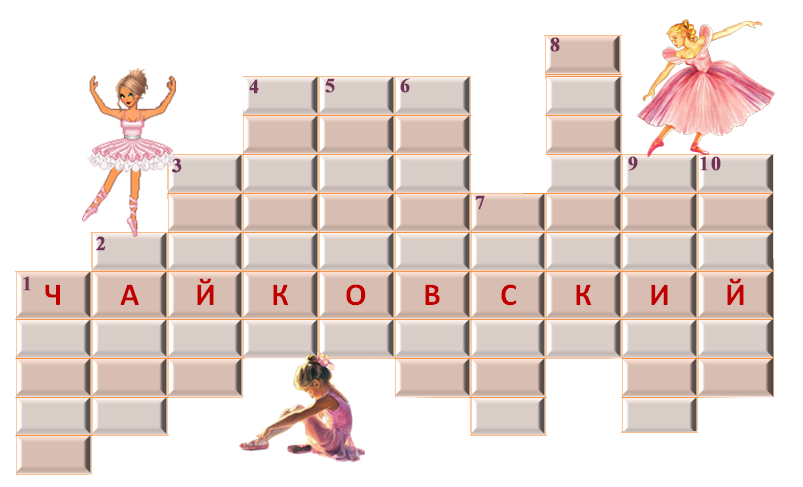 РЕБУСЫ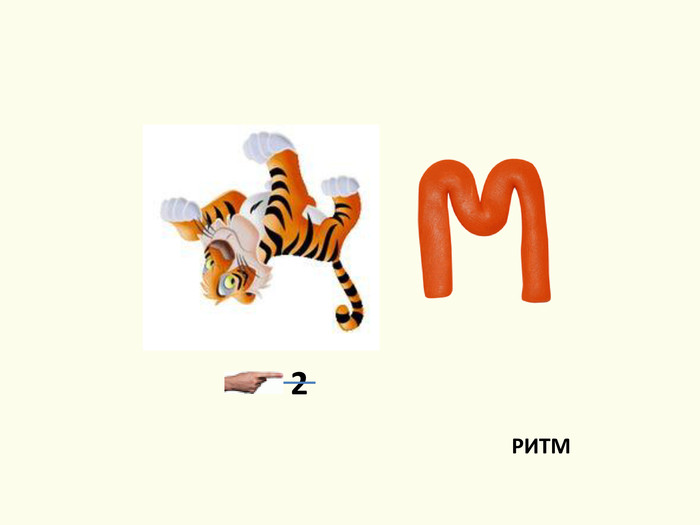 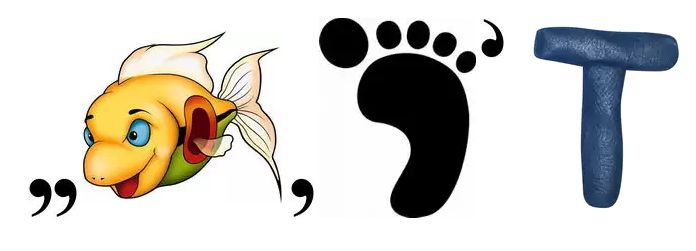 1. Пояснительная записка……….......................................................................32. Учебный план 1-го года обучения……………………………………………………83. Учебный план 2-го года обучения……………………………………………………164. Учебный план 3-го года обучения…………………....................................................245. Учебный  план 4-го года обучения…………………....................................................296. Учебный план 5-го года обучения…………………....................................................347. Учебный план 6-го года обучения…………………....................................................398. Учебный план 7-го года обучения…………………....................................................439. Учебный план 8-го года обучения……………………………………………………4810. Учебный план 9-го года обучения……………………………………………………519. Требования к условиям реализации программы………………………………………………….5611. Список литературы   ………………………………….5813. Методические рекомендации………………………………………………60 14. Критерии оценивания по народному танцу………………………………………………………..6315. Приложения……………………………………………Этап / год обученияЭтап / год обучения      Количество часовI этап (подготовительный)I этап (подготовительный)I этап (подготовительный)1 год1441442 год144144II этап (основной)II этап (основной)II этап (основной)3 год2162164 год2522525 год2522526 год2882887 год2882888 год2882889 год288288Общий объем учебного времени по программе21602160Наименование этапаНаименование этапаНаименование этапаНаименование этапаНаименование этапаНаименование этапаНаименование этапагод обучениягод обучениягод обученияколичествоколичествоколичествоколичествогод обучениягод обучениягод обучениязанятий в неделюзанятий в неделюзанятий в неделюучебных часов в неделюI этап (подготовительный)I этап (подготовительный)I этап (подготовительный)I этап (подготовительный)I этап (подготовительный)I этап (подготовительный)I этап (подготовительный)1 год1 год2222 час.2 час.2 год2 год2222 час.2 час.II этап (основной)II этап (основной)II этап (основной)II этап (основной)II этап (основной)II этап (основной)II этап (основной)3 год3332 час.2 час.2 час.4 год3332x2и 1x32x2и 1x32x2и 1x35 год3332x2 и 1x32x2 и 1x32x2 и 1x36 год3331x2 и 2x31x2 и 2x31x2 и 2x37 год3331x2 и 2x31x2 и 2x31x2 и 2x3III этап (творческий)III этап (творческий)III этап (творческий)III этап (творческий)III этап (творческий)III этап (творческий)III этап (творческий)8 год3331x2 и 2x31x2 и 2x31x2 и 2x39 год3331x2 и 2x31x2 и 2x31x2 и 2x3№ темыНаименованиераздела и темыКоличество часовКоличество часовКоличество часовФормы контроля№ темыНаименованиераздела и темыТеория Практика Всего Вводное занятие224наблюдение беседаРаздел 1. Элементы музыкальной грамотыРаздел 1. Элементы музыкальной грамотыРаздел 1. Элементы музыкальной грамотыРаздел 1. Элементы музыкальной грамотыРаздел 1. Элементы музыкальной грамотыРаздел 1. Элементы музыкальной грамоты1.1Звуки вокруг нас.224выполнение заданий из рабочей тетради по народно-сценическому танцу1.2Выразительные средства музыки (темп, динамика, ритм, лад)21416выполнение заданий из рабочей тетради по народно-сценическому танцу1.3Игры на развитие музыкального слуха22выполнение заданий из рабочей тетради по народно-сценическому танцу1.4Музыкальные жанры224выполнение заданий из рабочей тетради по народно-сценическому танцу1.5Игры на воображение22выполнение заданий из рабочей тетради по народно-сценическому танцу1.62-х частная форма музыкального произведения22выполнение заданий из рабочей тетради по народно-сценическому танцу1.7Музыкально-ритмические игры66выполнение заданий из рабочей тетради по народно-сценическому танцуРаздел 2. Танцевальная азбука и элементы танцевальных движений.Раздел 2. Танцевальная азбука и элементы танцевальных движений.Раздел 2. Танцевальная азбука и элементы танцевальных движений.Раздел 2. Танцевальная азбука и элементы танцевальных движений.Раздел 2. Танцевальная азбука и элементы танцевальных движений.Раздел 2. Танцевальная азбука и элементы танцевальных движений.2.1Виды шагов (на месте, по кругу, по периметру)66выполнение заданий из рабочей тетради по народно-сценическому танцу2.2Постановка корпуса22выполнение заданий из рабочей тетради по народно-сценическому танцу2.3Упражнение на развитие координации движений22выполнение заданий из рабочей тетради по народно-сценическому танцу2.4Виды бега (на месте, по кругу)44выполнение заданий из рабочей тетради по народно-сценическому танцу2.5Работа с танцевальным предметом в танце61622выполнение заданий из рабочей тетради по народно-сценическому танцу2.6Танцевальные упражнения на развитие музыкального слуха1212выполнение заданий из рабочей тетради по народно-сценическому танцуРаздел 3. Рисунок танцаРаздел 3. Рисунок танцаРаздел 3. Рисунок танцаРаздел 3. Рисунок танцаРаздел 3. Рисунок танцаРаздел 3. Рисунок танца3.1Виды построений и перестроений в танце.21012выполнение заданий из рабочей тетради по народно-сценическому танцу3.2.Интервал в танце22Раздел 4. Растяжка в parterreРаздел 4. Растяжка в parterreРаздел 4. Растяжка в parterreРаздел 4. Растяжка в parterreРаздел 4. Растяжка в parterreРаздел 4. Растяжка в parterre4.1.Партерная гимнастика21416выполнение заданий из рабочей тетради по народно-сценическому танцуРаздел 5. Этюдные работыРаздел 5. Этюдные работыРаздел 5. Этюдные работыРаздел 5. Этюдные работыРаздел 5. Этюдные работыРаздел 5. Этюдные работы5.1. Музыкальный образ в хореографии21012наблюдение беседа5.2Постановочная работаэтюдной работы1010выполнение заданий из рабочей тетради по народно-сценическому танцуИтоговое занятиеИтоговое занятие224Подведение итоговИтогоИтого26118144№ темыНаименованиераздела и темыКоличество часовКоличество часовКоличество часовФормы контроля№ темыНаименованиераздела и темыТеория Практика Всего Вводное занятие224наблюдение беседаРаздел 1. Элементы музыкальной грамотыРаздел 1. Элементы музыкальной грамотыРаздел 1. Элементы музыкальной грамотыРаздел 1. Элементы музыкальной грамотыРаздел 1. Элементы музыкальной грамотыРаздел 1. Элементы музыкальной грамоты1.1Музыкально-ритмические игры.88выполнение заданий из рабочей тетради по народно-сценическому танцу1.2Игры на развитие воображение44выполнение заданий из рабочей тетради по народно-сценическому танцу1.3Игры на развитие музыкального слуха44выполнение заданий из рабочей тетради по народно-сценическому танцу1.4Игры на развитие координации движений22Раздел 2. Танцевальная азбука и элементы танцевальных движений.Раздел 2. Танцевальная азбука и элементы танцевальных движений.Раздел 2. Танцевальная азбука и элементы танцевальных движений.Раздел 2. Танцевальная азбука и элементы танцевальных движений.Раздел 2. Танцевальная азбука и элементы танцевальных движений.Раздел 2. Танцевальная азбука и элементы танцевальных движений.2.1Шаги на месте и в продвижении268выполнение заданий из рабочей тетради по народно-сценическому танцу2.2Музыкально-ритмические упражнения на определение темпа, динамики,  характера, лада в музыке66выполнение заданий из рабочей тетради по народно-сценическому танцу2.3Позиции ног66выполнение заданий из рабочей тетради по народно-сценическому танцу2.4Позиции и положения рук882.5Пластика рук в хореографии2462.6Работа с танцевальным предметом в танце2682.7Танцевальные упражнения на развитие музыкального слуха22выполнение заданий из рабочей тетради по народно-сценическому танцуРаздел 3. Рисунок танцаРаздел 3. Рисунок танцаРаздел 3. Рисунок танцаРаздел 3. Рисунок танцаРаздел 3. Рисунок танцаРаздел 3. Рисунок танца3.1Задания на развитие ориентировки в пространстве хореографического класса22выполнение заданий из рабочей тетради по народно-сценическому танцу3.2Одноплановый и многоплановый рисунок22Раздел 4. Растяжка в parterreРаздел 4. Растяжка в parterreРаздел 4. Растяжка в parterreРаздел 4. Растяжка в parterreРаздел 4. Растяжка в parterreРаздел 4. Растяжка в parterre4.1.Партерная гимнастика1818выполнение заданий из рабочей тетради по народно-сценическому танцуРаздел 5. Этюдные работыРаздел 5. Этюдные работыРаздел 5. Этюдные работыРаздел 5. Этюдные работыРаздел 5. Этюдные работыРаздел 5. Этюдные работы5.1. Постановочная работа этюдной работы41418наблюдение беседаРаздел 6. Концертно-сценическая деятельностьРаздел 6. Концертно-сценическая деятельностьРаздел 6. Концертно-сценическая деятельностьРаздел 6. Концертно-сценическая деятельностьРаздел 6. Концертно-сценическая деятельностьРаздел 6. Концертно-сценическая деятельность6.1Постановочная и репетиционная работа танца23234Итоговое занятиеИтоговое занятие224Подведение итоговИтогоИтого16128144№ темыНаименованиераздела и темыНаименованиераздела и темыНаименованиераздела и темыНаименованиераздела и темыКоличество часовКоличество часовКоличество часовКоличество часовКоличество часовКоличество часовФормы контроля№ темыНаименованиераздела и темыНаименованиераздела и темыНаименованиераздела и темыНаименованиераздела и темыТеория Теория Практика Практика Всего Всего Вводное занятиеВводное занятиеВводное занятиеВводное занятие111122наблюдение беседаРаздел 1. PreparationРаздел 1. PreparationРаздел 1. PreparationРаздел 1. PreparationРаздел 1. PreparationРаздел 1. PreparationРаздел 1. PreparationРаздел 1. PreparationРаздел 1. PreparationРаздел 1. PreparationРаздел 1. PreparationРаздел 1. Preparation1.1Port de brasPort de brasPort de brasPort de bras22881010выполнение заданий из рабочей тетради по народно-сценическому танцуРаздел 2. Экзерсис у станкаРаздел 2. Экзерсис у станкаРаздел 2. Экзерсис у станкаРаздел 2. Экзерсис у станкаРаздел 2. Экзерсис у станкаРаздел 2. Экзерсис у станкаРаздел 2. Экзерсис у станкаРаздел 2. Экзерсис у станкаРаздел 2. Экзерсис у станкаРаздел 2. Экзерсис у станкаРаздел 2. Экзерсис у станкаРаздел 2. Экзерсис у станка2.1ReleveReleveReleveReleve22881010выполнение практического задания2.2Маленькие и большие приседания.Маленькие и большие приседания.Маленькие и большие приседания.Маленькие и большие приседания.22881010выполнение практического задания2.3Упражнения c ненапряженнойстопой	Упражнения c ненапряженнойстопой	Упражнения c ненапряженнойстопой	Упражнения c ненапряженнойстопой	22881010выполнение практического заданияРаздел 3. Растяжка Раздел 3. Растяжка Раздел 3. Растяжка Раздел 3. Растяжка Раздел 3. Растяжка Раздел 3. Растяжка Раздел 3. Растяжка Раздел 3. Растяжка Раздел 3. Растяжка Раздел 3. Растяжка Раздел 3. Растяжка Раздел 3. Растяжка 3.1.Растяжка в par terreРастяжка в par terreРастяжка в par terreРастяжка в par terre4430303434наблюдение3.2Растяжка на станкеРастяжка на станкеРастяжка на станкеРастяжка на станке4430303434наблюдениеРаздел 4. ВращенияРаздел 4. ВращенияРаздел 4. ВращенияРаздел 4. ВращенияРаздел 4. ВращенияРаздел 4. ВращенияРаздел 4. ВращенияРаздел 4. ВращенияРаздел 4. ВращенияРаздел 4. ВращенияРаздел 4. ВращенияРаздел 4. Вращения4.1. Вращения по диагоналям классаВращения по диагоналям классаВращения по диагоналям классаВращения по диагоналям класса4410101414наблюдение беседаРаздел 5. Народный танец.Раздел 5. Народный танец.Раздел 5. Народный танец.Раздел 5. Народный танец.Раздел 5. Народный танец.Раздел 5. Народный танец.Раздел 5. Народный танец.Раздел 5. Народный танец.Раздел 5. Народный танец.Раздел 5. Народный танец.Раздел 5. Народный танец.Раздел 5. Народный танец.5.1Истоки народного танцаИстоки народного танцаИстоки народного танцаИстоки народного танца101026263636наблюдение беседаРаздел 6. ЭтюдыРаздел 6. ЭтюдыРаздел 6. ЭтюдыРаздел 6. ЭтюдыРаздел 6. ЭтюдыРаздел 6. ЭтюдыРаздел 6. ЭтюдыРаздел 6. ЭтюдыРаздел 6. ЭтюдыРаздел 6. ЭтюдыРаздел 6. ЭтюдыРаздел 6. Этюды6.16.16.1Этюды малых форм в характере русского танца.4416162020выполнение заданий из рабочей тетради по народно-сценическому танцувыполнение заданий из рабочей тетради по народно-сценическому танцуРаздел 7. Классический танецРаздел 7. Классический танецРаздел 7. Классический танецРаздел 7. Классический танецРаздел 7. Классический танецРаздел 7. Классический танецРаздел 7. Классический танецРаздел 7. Классический танецРаздел 7. Классический танецРаздел 7. Классический танецРаздел 7. Классический танецРаздел 7. Классический танец7.17.17.1Port de bras I, II, III;Экзерсис у станка: demi-plie, battement tendu, battement tendu jete.4422222626выполнение практического заданиявыполнение практического заданияРаздел 8. Концертно-сценическая деятельностьРаздел 8. Концертно-сценическая деятельностьРаздел 8. Концертно-сценическая деятельностьРаздел 8. Концертно-сценическая деятельностьРаздел 8. Концертно-сценическая деятельностьРаздел 8. Концертно-сценическая деятельностьРаздел 8. Концертно-сценическая деятельностьРаздел 8. Концертно-сценическая деятельностьРаздел 8. Концертно-сценическая деятельностьРаздел 8. Концертно-сценическая деятельностьРаздел 8. Концертно-сценическая деятельность7.17.1Постановочная и репетиционная работаПостановочная и репетиционная работаПостановочная и репетиционная работа8888концертное выступлениеИтоговое занятиеИтоговое занятиеИтоговое занятиеИтоговое занятиеИтоговое занятие2222открытое занятиеИтогоИтогоИтогоИтогоИтого3939177177216216№ темыНаименованиераздела и темыНаименованиераздела и темыНаименованиераздела и темыНаименованиераздела и темыКоличество часовКоличество часовКоличество часовКоличество часовКоличество часовКоличество часовФормы контроля№ темыНаименованиераздела и темыНаименованиераздела и темыНаименованиераздела и темыНаименованиераздела и темыТеория Теория Практика Практика Всего Всего Вводное занятиеВводное занятиеВводное занятиеВводное занятие111122наблюдение беседаРаздел 1. PreparationРаздел 1. PreparationРаздел 1. PreparationРаздел 1. PreparationРаздел 1. PreparationРаздел 1. PreparationРаздел 1. PreparationРаздел 1. PreparationРаздел 1. PreparationРаздел 1. PreparationРаздел 1. PreparationРаздел 1. Preparation1.1Мини-музыкальное произведение на 2 такта.Мини-музыкальное произведение на 2 такта.Мини-музыкальное произведение на 2 такта.Мини-музыкальное произведение на 2 такта.--14141414выполнение заданий из рабочей тетради по народно-сценическому танцуРаздел 2. Экзерсис у станкаРаздел 2. Экзерсис у станкаРаздел 2. Экзерсис у станкаРаздел 2. Экзерсис у станкаРаздел 2. Экзерсис у станкаРаздел 2. Экзерсис у станкаРаздел 2. Экзерсис у станкаРаздел 2. Экзерсис у станкаРаздел 2. Экзерсис у станкаРаздел 2. Экзерсис у станкаРаздел 2. Экзерсис у станкаРаздел 2. Экзерсис у станка2.1Маленькие броскиМаленькие броскиМаленькие броскиМаленькие броски18181818выполнение практического задания2.2Круг ногой по полуКруг ногой по полуКруг ногой по полуКруг ногой по полу18181818выполнение практического задания2.3Flic-flacFlic-flacFlic-flacFlic-flac18181818выполнение практического заданияРаздел 3. Растяжка Раздел 3. Растяжка Раздел 3. Растяжка Раздел 3. Растяжка Раздел 3. Растяжка Раздел 3. Растяжка Раздел 3. Растяжка Раздел 3. Растяжка Раздел 3. Растяжка Раздел 3. Растяжка Раздел 3. Растяжка Раздел 3. Растяжка 3.1.Растяжка в par terreРастяжка в par terreРастяжка в par terreРастяжка в par terre2210101212выполнение заданий из рабочей тетради по народно-сценическому танцу3.2Растяжка на станкеРастяжка на станкеРастяжка на станкеРастяжка на станке--8888выполнение заданий из рабочей тетради по народно-сценическому танцуРаздел 4. ВращенияРаздел 4. ВращенияРаздел 4. ВращенияРаздел 4. ВращенияРаздел 4. ВращенияРаздел 4. ВращенияРаздел 4. ВращенияРаздел 4. ВращенияРаздел 4. ВращенияРаздел 4. ВращенияРаздел 4. ВращенияРаздел 4. Вращения4.1. Вращения по диагоналям классаВращения по диагоналям классаВращения по диагоналям классаВращения по диагоналям класса--17171717выполнение практического заданияРаздел 5. Народный танец.Раздел 5. Народный танец.Раздел 5. Народный танец.Раздел 5. Народный танец.Раздел 5. Народный танец.Раздел 5. Народный танец.Раздел 5. Народный танец.Раздел 5. Народный танец.Раздел 5. Народный танец.Раздел 5. Народный танец.Раздел 5. Народный танец.Раздел 5. Народный танец.5.1Упражнения на середине залаУпражнения на середине залаУпражнения на середине залаУпражнения на середине зала3328283131выполнение практического заданияРаздел 6. ЭтюдыРаздел 6. ЭтюдыРаздел 6. ЭтюдыРаздел 6. ЭтюдыРаздел 6. ЭтюдыРаздел 6. ЭтюдыРаздел 6. ЭтюдыРаздел 6. ЭтюдыРаздел 6. ЭтюдыРаздел 6. ЭтюдыРаздел 6. ЭтюдыРаздел 6. Этюды6.16.16.1Этюды малых форм в характере украинского танца.5535354040выполнение практического заданиявыполнение практического заданияРаздел 7. Классический танецРаздел 7. Классический танецРаздел 7. Классический танецРаздел 7. Классический танецРаздел 7. Классический танецРаздел 7. Классический танецРаздел 7. Классический танецРаздел 7. Классический танецРаздел 7. Классический танецРаздел 7. Классический танецРаздел 7. Классический танецРаздел 7. Классический танец7.17.17.1Экзерсис у станка: rond de jambe par terre; battement fondu; petit battement.2236363838выполнение практического заданиявыполнение практического заданияРаздел 8. Концертно-сценическая деятельностьРаздел 8. Концертно-сценическая деятельностьРаздел 8. Концертно-сценическая деятельностьРаздел 8. Концертно-сценическая деятельностьРаздел 8. Концертно-сценическая деятельностьРаздел 8. Концертно-сценическая деятельностьРаздел 8. Концертно-сценическая деятельностьРаздел 8. Концертно-сценическая деятельностьРаздел 8. Концертно-сценическая деятельностьРаздел 8. Концертно-сценическая деятельностьРаздел 8. Концертно-сценическая деятельность8.18.1Постановочная и репетиционная работаПостановочная и репетиционная работаПостановочная и репетиционная работа32323232концертное выступлениеИтоговое занятиеИтоговое занятиеИтоговое занятиеИтоговое занятиеИтоговое занятие4444открытое занятиеИтогоИтогоИтогоИтогоИтого1313239239252252№ темыНаименованиераздела и темыКоличество часовКоличество часовКоличество часовКоличество часовФормы контроля№ темыНаименованиераздела и темыТеория Теория Практика Всего Вводное занятие1112наблюдение беседаРаздел 1. PreparationРаздел 1. PreparationРаздел 1. PreparationРаздел 1. PreparationРаздел 1. PreparationРаздел 1. PreparationРаздел 1. Preparation1.1Более сложный танцевальный preparation.--1616выполнение заданий из рабочей тетради по народно-сценическому танцуРаздел 2. Экзерсис у станкаРаздел 2. Экзерсис у станкаРаздел 2. Экзерсис у станкаРаздел 2. Экзерсис у станкаРаздел 2. Экзерсис у станкаРаздел 2. Экзерсис у станкаРаздел 2. Экзерсис у станка2.1Каблучные221618выполнение практического задания2.2Подготовка к веревочке221618выполнение практического задания2.3Раскрывание ноги на 45 градусов221618выполнение практического задания2.4Большие броски221618выполнение практического заданияРаздел 3. Растяжка Раздел 3. Растяжка Раздел 3. Растяжка Раздел 3. Растяжка Раздел 3. Растяжка Раздел 3. Растяжка Раздел 3. Растяжка 3.1Растяжка на станке--1717выполнение заданий из рабочей тетради по народно-сценическому танцуРаздел 4. ВращенияРаздел 4. ВращенияРаздел 4. ВращенияРаздел 4. ВращенияРаздел 4. ВращенияРаздел 4. ВращенияРаздел 4. Вращения4.1. Вращения на середине зала221214выполнение заданий из рабочей тетради по народно-сценическому танцуРаздел 5. Народный танец.Раздел 5. Народный танец.Раздел 5. Народный танец.Раздел 5. Народный танец.Раздел 5. Народный танец.Раздел 5. Народный танец.Раздел 5. Народный танец.5.1Упражнения на середине зала--4242выполнение заданий из рабочей тетради по народно-сценическому танцуРаздел 6. ЭтюдыРаздел 6. ЭтюдыРаздел 6. ЭтюдыРаздел 6. ЭтюдыРаздел 6. ЭтюдыРаздел 6. ЭтюдыРаздел 6. Этюды6.1Этюды малых форм в характере белорусского танца.4202024выполнение практического заданияРаздел 7. Классический танецРаздел 7. Классический танецРаздел 7. Классический танецРаздел 7. Классический танецРаздел 7. Классический танецРаздел 7. Классический танецРаздел 7. Классический танец7.1Экзерсис у станка: battement frappe, adagio, grand battement.4424246Выполнение практического заданияРаздел 8. Концертно-сценическая деятельностьРаздел 8. Концертно-сценическая деятельностьРаздел 8. Концертно-сценическая деятельностьРаздел 8. Концертно-сценическая деятельностьРаздел 8. Концертно-сценическая деятельностьРаздел 8. Концертно-сценическая деятельность8.1Постановочная и репетиционная работа1212концертное выступлениеИтоговое занятиеИтоговое занятие22открытое занятиеИтогоИтого1919233252№ темыНаименованиераздела и темыНаименованиераздела и темыНаименованиераздела и темыНаименованиераздела и темыКоличество часовКоличество часовКоличество часовКоличество часовКоличество часовКоличество часовФормы контроля№ темыНаименованиераздела и темыНаименованиераздела и темыНаименованиераздела и темыНаименованиераздела и темыТеория Теория Практика Практика Всего Всего Вводное занятиеВводное занятиеВводное занятиеВводное занятие111122наблюдение беседаРаздел 1. PreparationРаздел 1. PreparationРаздел 1. PreparationРаздел 1. PreparationРаздел 1. PreparationРаздел 1. PreparationРаздел 1. PreparationРаздел 1. PreparationРаздел 1. PreparationРаздел 1. PreparationРаздел 1. PreparationРаздел 1. Preparation1.1Более сложный танцевальный preparation.Более сложный танцевальный preparation.Более сложный танцевальный preparation.Более сложный танцевальный preparation.--18181818выполнение заданий из рабочей тетради по народно-сценическому танцуРаздел 2. Экзерсис у станкаРаздел 2. Экзерсис у станкаРаздел 2. Экзерсис у станкаРаздел 2. Экзерсис у станкаРаздел 2. Экзерсис у станкаРаздел 2. Экзерсис у станкаРаздел 2. Экзерсис у станкаРаздел 2. Экзерсис у станкаРаздел 2. Экзерсис у станкаРаздел 2. Экзерсис у станкаРаздел 2. Экзерсис у станкаРаздел 2. Экзерсис у станка2.1Комплекс упражнений у станкаКомплекс упражнений у станкаКомплекс упражнений у станкаКомплекс упражнений у станка--66666666выполнение практического заданияРаздел 3. ВращенияРаздел 3. ВращенияРаздел 3. ВращенияРаздел 3. ВращенияРаздел 3. ВращенияРаздел 3. ВращенияРаздел 3. ВращенияРаздел 3. ВращенияРаздел 3. ВращенияРаздел 3. ВращенияРаздел 3. ВращенияРаздел 3. Вращения3.1. Вращения на середине залаВращения на середине залаВращения на середине залаВращения на середине зала--27272727выполнение практического заданияРаздел 4. Народный танец.Раздел 4. Народный танец.Раздел 4. Народный танец.Раздел 4. Народный танец.Раздел 4. Народный танец.Раздел 4. Народный танец.Раздел 4. Народный танец.Раздел 4. Народный танец.Раздел 4. Народный танец.Раздел 4. Народный танец.Раздел 4. Народный танец.Раздел 4. Народный танец.4.1Упражнения на середине залаУпражнения на середине залаУпражнения на середине залаУпражнения на середине зала4460606464выполнение практического заданияРаздел 5. ЭтюдыРаздел 5. ЭтюдыРаздел 5. ЭтюдыРаздел 5. ЭтюдыРаздел 5. ЭтюдыРаздел 5. ЭтюдыРаздел 5. ЭтюдыРаздел 5. ЭтюдыРаздел 5. ЭтюдыРаздел 5. ЭтюдыРаздел 5. ЭтюдыРаздел 5. Этюды5.15.15.1Этюды малых форм в характере татарского танца.4447475151выполнение заданий из рабочей тетради по народно-сценическому танцувыполнение заданий из рабочей тетради по народно-сценическому танцуРаздел 6. Классический танецРаздел 6. Классический танецРаздел 6. Классический танецРаздел 6. Классический танецРаздел 6. Классический танецРаздел 6. Классический танецРаздел 6. Классический танецРаздел 6. Классический танецРаздел 6. Классический танецРаздел 6. Классический танецРаздел 6. Классический танецРаздел 6. Классический танец6.16.16.1Комплекс упражнений у станка--46464646Раздел 7. Концертно-сценическая деятельностьРаздел 7. Концертно-сценическая деятельностьРаздел 7. Концертно-сценическая деятельностьРаздел 7. Концертно-сценическая деятельностьРаздел 7. Концертно-сценическая деятельностьРаздел 7. Концертно-сценическая деятельностьРаздел 7. Концертно-сценическая деятельностьРаздел 7. Концертно-сценическая деятельностьРаздел 7. Концертно-сценическая деятельностьРаздел 7. Концертно-сценическая деятельностьРаздел 7. Концертно-сценическая деятельность7.17.1Постановочная и репетиционная работаПостановочная и репетиционная работаПостановочная и репетиционная работа--12121212концертное выступлениеИтоговое занятиеИтоговое занятиеИтоговое занятиеИтоговое занятиеИтоговое занятие2222открытое занятиеИтогоИтогоИтогоИтогоИтого99279279288288№ темыНаименованиераздела и темыНаименованиераздела и темыНаименованиераздела и темыНаименованиераздела и темыКоличество часовКоличество часовКоличество часовКоличество часовКоличество часовКоличество часовКоличество часовКоличество часовКоличество часовФормы контроля№ темыНаименованиераздела и темыНаименованиераздела и темыНаименованиераздела и темыНаименованиераздела и темыТеория Теория Практика Практика Практика Всего Всего Всего Всего Вводное занятиеВводное занятиеВводное занятиеВводное занятие111112222наблюдение беседаРаздел 1. Экзерсис у станкаРаздел 1. Экзерсис у станкаРаздел 1. Экзерсис у станкаРаздел 1. Экзерсис у станкаРаздел 1. Экзерсис у станкаРаздел 1. Экзерсис у станкаРаздел 1. Экзерсис у станкаРаздел 1. Экзерсис у станкаРаздел 1. Экзерсис у станкаРаздел 1. Экзерсис у станкаРаздел 1. Экзерсис у станкаРаздел 1. Экзерсис у станкаРаздел 1. Экзерсис у станкаРаздел 1. Экзерсис у станкаРаздел 1. Экзерсис у станка1.1Комплекс упражнений у станкаКомплекс упражнений у станкаКомплекс упражнений у станкаКомплекс упражнений у станка--66666666666666выполнение практического заданияРаздел 2. Народный танец.Раздел 2. Народный танец.Раздел 2. Народный танец.Раздел 2. Народный танец.Раздел 2. Народный танец.Раздел 2. Народный танец.Раздел 2. Народный танец.Раздел 2. Народный танец.Раздел 2. Народный танец.Раздел 2. Народный танец.Раздел 2. Народный танец.Раздел 2. Народный танец.Раздел 2. Народный танец.Раздел 2. Народный танец.Раздел 2. Народный танец.2.1Упражнения на середине залаУпражнения на середине залаУпражнения на середине залаУпражнения на середине зала--73737373737373выполнение практического заданияРаздел 3. Вращения.Раздел 3. Вращения.Раздел 3. Вращения.Раздел 3. Вращения.Раздел 3. Вращения.Раздел 3. Вращения.Раздел 3. Вращения.Раздел 3. Вращения.Раздел 3. Вращения.Раздел 3. Вращения.Раздел 3. Вращения.Раздел 3. Вращения.Раздел 3. Вращения.Раздел 3. Вращения.Раздел 3. Вращения.3.13.13.1Вращения на середине зала----27272727выполнение практического заданиявыполнение практического заданиявыполнение практического заданияРаздел 4. ЭтюдыРаздел 4. ЭтюдыРаздел 4. ЭтюдыРаздел 4. Этюды4.14.14.1Этюды малых форм в характере цыганского танца.46464646464646выполнение заданий из рабочей тетради по народно-сценическому танцувыполнение заданий из рабочей тетради по народно-сценическому танцуРаздел 5. Классический танецРаздел 5. Классический танецРаздел 5. Классический танецРаздел 5. Классический танецРаздел 5. Классический танецРаздел 5. Классический танецРаздел 5. Классический танецРаздел 5. Классический танецРаздел 5. Классический танецРаздел 5. Классический танецРаздел 5. Классический танецРаздел 5. Классический танецРаздел 5. Классический танецРаздел 5. Классический танецРаздел 5. Классический танец5.15.15.1Комплекс упражнений у станка60606060606060Раздел 6. Концертно-сценическая деятельностьРаздел 6. Концертно-сценическая деятельностьРаздел 6. Концертно-сценическая деятельностьРаздел 6. Концертно-сценическая деятельностьРаздел 6. Концертно-сценическая деятельностьРаздел 6. Концертно-сценическая деятельностьРаздел 6. Концертно-сценическая деятельностьРаздел 6. Концертно-сценическая деятельностьРаздел 6. Концертно-сценическая деятельностьРаздел 6. Концертно-сценическая деятельностьРаздел 6. Концертно-сценическая деятельностьРаздел 6. Концертно-сценическая деятельностьРаздел 6. Концертно-сценическая деятельностьРаздел 6. Концертно-сценическая деятельностьРаздел 6. Концертно-сценическая деятельность6.16.1Постановочная и репетиционная работаПостановочная и репетиционная работаПостановочная и репетиционная работа--12121212121212концертное выступлениеИтоговое занятиеИтоговое занятиеИтоговое занятиеИтоговое занятиеИтоговое занятие111112222открытое занятиеИтогоИтогоИтогоИтогоИтого22286286286288288288288№ темыНаименованиераздела и темыНаименованиераздела и темыНаименованиераздела и темыНаименованиераздела и темыКоличество часовКоличество часовКоличество часовКоличество часовКоличество часовКоличество часовКоличество часовКоличество часовКоличество часовФормы контроля№ темыНаименованиераздела и темыНаименованиераздела и темыНаименованиераздела и темыНаименованиераздела и темыТеория Теория Практика Практика Практика Всего Всего Всего Всего Вводное занятиеВводное занятиеВводное занятиеВводное занятие111112222наблюдение беседаРаздел 1. Экзерсис у станка в характере национальных танцев.Раздел 1. Экзерсис у станка в характере национальных танцев.Раздел 1. Экзерсис у станка в характере национальных танцев.Раздел 1. Экзерсис у станка в характере национальных танцев.Раздел 1. Экзерсис у станка в характере национальных танцев.Раздел 1. Экзерсис у станка в характере национальных танцев.Раздел 1. Экзерсис у станка в характере национальных танцев.Раздел 1. Экзерсис у станка в характере национальных танцев.Раздел 1. Экзерсис у станка в характере национальных танцев.Раздел 1. Экзерсис у станка в характере национальных танцев.Раздел 1. Экзерсис у станка в характере национальных танцев.Раздел 1. Экзерсис у станка в характере национальных танцев.Раздел 1. Экзерсис у станка в характере национальных танцев.Раздел 1. Экзерсис у станка в характере национальных танцев.Раздел 1. Экзерсис у станка в характере национальных танцев.1.1Комплекс упражнений у станка в характере  русского танцаКомплекс упражнений у станка в характере  русского танцаКомплекс упражнений у станка в характере  русского танцаКомплекс упражнений у станка в характере  русского танца9999999выполнение практического задания1.2Комплекс упражнений у станка в характере украинского танцаКомплекс упражнений у станка в характере украинского танцаКомплекс упражнений у станка в характере украинского танцаКомплекс упражнений у станка в характере украинского танца9999999выполнение практического задания1.3Комплекс упражнений у станка в характере белорусского танцаКомплекс упражнений у станка в характере белорусского танцаКомплекс упражнений у станка в характере белорусского танцаКомплекс упражнений у станка в характере белорусского танца9999999выполнение практического задания1.4Комплекс упражнений у станка в характере татарского танцаКомплекс упражнений у станка в характере татарского танцаКомплекс упражнений у станка в характере татарского танцаКомплекс упражнений у станка в характере татарского танца9999999выполнение практического заданияРаздел 2. Вращения Раздел 2. Вращения Раздел 2. Вращения Раздел 2. Вращения Раздел 2. Вращения Раздел 2. Вращения Раздел 2. Вращения Раздел 2. Вращения Раздел 2. Вращения Раздел 2. Вращения Раздел 2. Вращения Раздел 2. Вращения Раздел 2. Вращения Раздел 2. Вращения Раздел 2. Вращения 2.12.12.1Вращения по кругу, по диагоналям класса, на середине зала.42424242выполнение практического заданиявыполнение практического заданиявыполнение практического заданияРаздел 3. Классический танецРаздел 3. Классический танецРаздел 3. Классический танецРаздел 3. Классический танецРаздел 3. Классический танецРаздел 3. Классический танецРаздел 3. Классический танецРаздел 3. Классический танецРаздел 3. Классический танецРаздел 3. Классический танецРаздел 3. Классический танецРаздел 3. Классический танецРаздел 3. Классический танецРаздел 3. Классический танецРаздел 3. Классический танец3.13.13.1Комплекс упражнений у станка70707070выполнение практического заданиявыполнение практического заданиявыполнение практического заданияРаздел 4. ЭтюдыРаздел 4. ЭтюдыРаздел 4. ЭтюдыРаздел 4. Этюды4.14.14.1Этюды больших форм в характере молдавского и греческого.2285858586868686выполнение заданий из рабочей тетради по национальному танцувыполнение заданий из рабочей тетради по национальному танцуРаздел 5. Концертно-сценическая деятельностьРаздел 5. Концертно-сценическая деятельностьРаздел 5. Концертно-сценическая деятельностьРаздел 5. Концертно-сценическая деятельностьРаздел 5. Концертно-сценическая деятельностьРаздел 5. Концертно-сценическая деятельностьРаздел 5. Концертно-сценическая деятельностьРаздел 5. Концертно-сценическая деятельностьРаздел 5. Концертно-сценическая деятельностьРаздел 5. Концертно-сценическая деятельностьРаздел 5. Концертно-сценическая деятельностьРаздел 5. Концертно-сценическая деятельностьРаздел 5. Концертно-сценическая деятельностьРаздел 5. Концертно-сценическая деятельность5.15.1Постановочная и репетиционная работаПостановочная и репетиционная работаПостановочная и репетиционная работа--45454545454545концертное выступлениеИтоговое занятиеИтоговое занятиеИтоговое занятиеИтоговое занятиеИтоговое занятие6666666открытое занятиеИтогоИтогоИтогоИтогоИтого33285285285288288288288№ темыНаименованиераздела и темыНаименованиераздела и темыНаименованиераздела и темыНаименованиераздела и темыКоличество часовКоличество часовКоличество часовКоличество часовКоличество часовКоличество часовКоличество часовКоличество часовКоличество часовФормы контроля№ темыНаименованиераздела и темыНаименованиераздела и темыНаименованиераздела и темыНаименованиераздела и темыТеория Теория Практика Практика Практика Всего Всего Всего Всего Вводное занятиеВводное занятиеВводное занятиеВводное занятие111112222наблюдение беседаРаздел 1. Экзерсис у станка в характере национальных танцевРаздел 1. Экзерсис у станка в характере национальных танцевРаздел 1. Экзерсис у станка в характере национальных танцевРаздел 1. Экзерсис у станка в характере национальных танцевРаздел 1. Экзерсис у станка в характере национальных танцевРаздел 1. Экзерсис у станка в характере национальных танцевРаздел 1. Экзерсис у станка в характере национальных танцевРаздел 1. Экзерсис у станка в характере национальных танцевРаздел 1. Экзерсис у станка в характере национальных танцевРаздел 1. Экзерсис у станка в характере национальных танцевРаздел 1. Экзерсис у станка в характере национальных танцевРаздел 1. Экзерсис у станка в характере национальных танцевРаздел 1. Экзерсис у станка в характере национальных танцевРаздел 1. Экзерсис у станка в характере национальных танцевРаздел 1. Экзерсис у станка в характере национальных танцев1.1Комплекс упражнений у станка в характере  русского, украинского , белорусского , татарского, молдавского, греческого, итальянского, цыганского, испанского танца.Комплекс упражнений у станка в характере  русского, украинского , белорусского , татарского, молдавского, греческого, итальянского, цыганского, испанского танца.Комплекс упражнений у станка в характере  русского, украинского , белорусского , татарского, молдавского, греческого, итальянского, цыганского, испанского танца.Комплекс упражнений у станка в характере  русского, украинского , белорусского , татарского, молдавского, греческого, итальянского, цыганского, испанского танца.96969696969696выполнение практического заданияРаздел 2. Вращения Раздел 2. Вращения Раздел 2. Вращения Раздел 2. Вращения Раздел 2. Вращения Раздел 2. Вращения Раздел 2. Вращения Раздел 2. Вращения Раздел 2. Вращения Раздел 2. Вращения Раздел 2. Вращения Раздел 2. Вращения Раздел 2. Вращения Раздел 2. Вращения Раздел 2. Вращения 2.12.12.1Вращения по кругу, по диагоналям класса, на середине зала.----48484848выполнение практического заданиявыполнение практического заданиявыполнение практического заданияРаздел 3. Классический танецРаздел 3. Классический танецРаздел 3. Классический танецРаздел 3. Классический танецРаздел 3. Классический танецРаздел 3. Классический танецРаздел 3. Классический танецРаздел 3. Классический танецРаздел 3. Классический танецРаздел 3. Классический танецРаздел 3. Классический танецРаздел 3. Классический танецРаздел 3. Классический танецРаздел 3. Классический танецРаздел 3. Классический танец3.13.13.1Комплекс упражнений у станка50505050Раздел 4. ЭтюдыРаздел 4. ЭтюдыРаздел 4. ЭтюдыРаздел 4. Этюды4.14.14.1Этюды больших форм в характере итальянского, цыганского, испанского танца1176767676767676выполнение заданий из рабочей тетради по национальному танцувыполнение заданий из рабочей тетради по национальному танцуРаздел 5. Концертно-сценическая деятельностьРаздел 5. Концертно-сценическая деятельностьРаздел 5. Концертно-сценическая деятельностьРаздел 5. Концертно-сценическая деятельностьРаздел 5. Концертно-сценическая деятельностьРаздел 5. Концертно-сценическая деятельностьРаздел 5. Концертно-сценическая деятельностьРаздел 5. Концертно-сценическая деятельностьРаздел 5. Концертно-сценическая деятельностьРаздел 5. Концертно-сценическая деятельностьРаздел 5. Концертно-сценическая деятельностьРаздел 5. Концертно-сценическая деятельностьРаздел 5. Концертно-сценическая деятельностьРаздел 5. Концертно-сценическая деятельность5.15.1Постановочная и репетиционная работаПостановочная и репетиционная работаПостановочная и репетиционная работа--14141414141414концертное выступлениеИтоговое занятиеИтоговое занятиеИтоговое занятиеИтоговое занятиеИтоговое занятие111112222открытое занятиеИтогоИтогоИтогоИтогоИтого33285285285288288288288Магнитофон ФортепианоИндивидуальные коврики для партерных упражнений№№п/пКритерииМинимальный уровеньБазовый уровеньПовышенный уровень1Умение контролировать положение корпусаКорпус слабыйНа протяжении выполнения упражнений держит прямо эпизодически.Корпус напряжен, плечи подняты.В течение выполнения упражнений контроль за положением корпуса происходит при напоминании педагога.Корпус подтянут, но не напряжен.Уверенно в течение занятия при выполнении упражнений держит спину прямо (самоконтроль).2Умение слушать музыкуВо время слушания музыкального произведения – отвлекается.Затрудняется определить характер музыки.Слушает музыкальное произведение, не отвлекаясь. Определяет характер музыки.Внимательно слушает музыкальное произведение от начала до конца. Может определить характер музыки и предложить движения под нее.3Умение слышать музыкуЗатрудняется в определении частей музыки. Начинает и заканчивает выполнение движений только повторением за окружающими детьми.С помощью педагога различает части музыки. Выполнение движения происходит после запоминания определенных правил педагога.Самостоятельно различает части музыки. Без напоминания педагога начинает движение сразу после вступления и заканчивает его с окончанием звучания музыки.4Ритмический слух(умение повторить простой ритмический рисунок – различает длинные и короткие звуки, слабые и сильные звуки)Испытывает затруднение при повторении ритмического рисунка. Не определяет сильную долю.Повторяет ритмический рисунок с небольшим количеством ошибок. С помощью педагога отмечает сильную долю такта.Точно повторяет ритмический рисунок. Слышит и самостоятельно отмечает (хлопком, словом) сильную долю такта.5Танцевальная память(умение запоминать и повторять простые танцевальные комбинации)Повторение танцевальной комбинации (из 2-3 движений) вызывает затруднение.Исполнение танцевальной комбинации (из 2-3 движений) происходит при помощи педагога с небольшим количеством ошибок (возможно неритмично, невыразительно нарушен порядок движений)Точно, выразительно, самостоятельно повторяет танцевальную комбинацию (из 2-3 движений)Этап учебного занятияЗадачи этапаСодержаниеВремяОрганизационныйПриветствие. Настрой детей на учебную деятельность, внутреннюю собранность активность. Организация начала учебного занятия, активизация внимания2 минПодготовительныйОбеспечение мотивацииСообщение темы, цели, мотивации занятия5 минОсновнойУсвоение, понимание, закрепление полученных знанийФормирование умений и навыков15 минФиз.минуткаУпражнения на релаксациюПовтор и выполнение упражнений.3 минЗаключительныйВыявление уровня полученных знаний, умений и их коррекция. Дать анализ и оценку достижения цели занятияПроверка полученных знаний. Подведение итогов занятий, формирование выводов3 минСамоанализПоиск ответов на вопросы: Достигнута ли цель? Реализованы ли задачи на каждом из этапов? Насколько полно и качественно реализовано содержание? Совпал ли результат с прогнозом педагога? поПосле занятияЭтап учебного занятияЗадачи этапаСодержаниеОрганизационныйПодготовка детей к работеОрганизация начала учебного занятия, активизация вниманияПодготовительныйОбеспечение мотивацииСообщение темы, цели, мотивации занятияОсновнойУсвоение, понимание, закрепление новых знанийОзнакомление с новыми знаниями, формирование умений и навыковКонтрольныйВыявление уровня полученных знаний, умений и их коррекцияПроверка полученных знанийИтоговыйДать анализ и оценку достижения цели занятияПодведение итогов занятий, формирование выводов